MEMORIAS DE LA ELECCIÓN DE MIEMBROS AL CONSEJO DE CUENCA DEL RÍO COELLO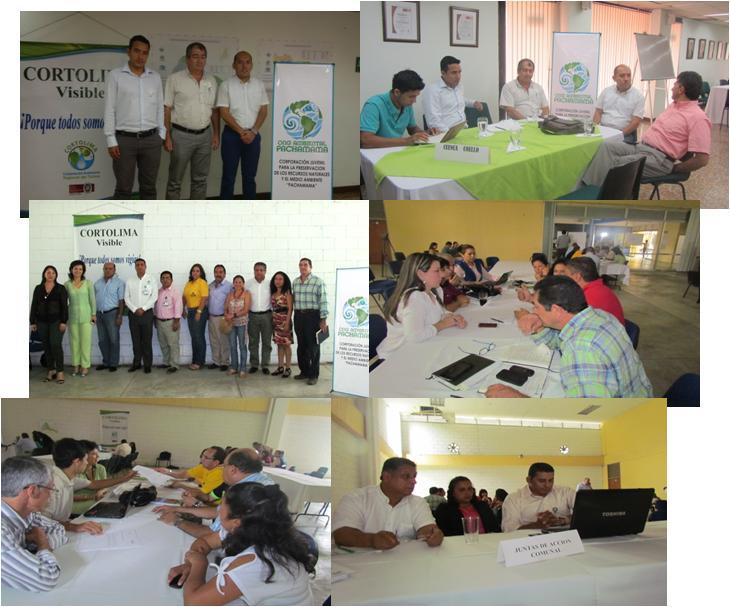 Mayo de 2014CONTENIDOQuiénes son los actores de la cuenca Coello?.Socialización de la Normatividad frente a la conformación del Consejo de Cuenca del río Coello.Designación representante al Consejo de Cuenca del río Coello por parte de la Gobernación del Tolima.Elección entidades territoriales (alcaldías municipales) al Consejo de Cuenca del río Coello.Convocatoria pública para la elección de los representantes de que tratan los numerales 3) a 7) del artículo 2 de la Resolución MADS No. 509 del 2013 al Consejo de Cuenca del río Coello.Proceso de elección de los representantes de que tratan los numerales 3) a 7) del artículo 2 de la Resolución MADS No. 509 del 2013 al Consejo de Cuenca del río Coello. 6.1. Acta de recepción de documentos entregados por los electores y candidatos. 6.2. Verificación de documentos entregados por los electores y candidatos interesados en participar en la reunión de elección de los miembros al Consejo de cuenca del río Coello.6.3. Elección otros representantes al Consejo de Cuenca del Río Coello.QUIÉNES SON LOS ACTORES DE LA CUENCA COELLO?Para definir el concepto de actor se tomo como referencia a García quien considera que un “actor” es:aquella entidad i)cuyos miembros están integrados en torno a similares - o al menos, convergentes - intereses, percepciones y creencias con respecto a un problema, ii)que cuenta con cierto grado de organización y recursos y con mecanismos para la resolución de conflictos internos, iii)que tiene los medios y la capacidad para decidir y /o actuar intencionada y estratégicamente para la consecución de un objetivo común como unidad suficientemente cohesionada, lo que le identifica y diferencia del resto y iv)a la que, por tanto, se le puede atribuir alguna responsabilidad por sus decisiones y/o actuaciones. En otras palabras, un actor es una unidad de decisión - acción responsable.A partir de lo planteado por García, un actor social tendría que tener como mínimo los siguientes atributos: unos intereses comunes, una organización interna y la capacidad para tomar decisiones o acciones. En cuanto a la toma de decisiones estas no solo depende del actor sino que allí se debe tener en cuenta su relación de poder con los demás actores con los cuales tenga que interactuar, para dar solución a una situación determinada.Hacia la misma dirección apunta Pirez, pues para él, el papel que juegan los actores de una ciudad “…depende de la forma particular en que se organicen como   unidades   de   acción   y   ello  depende,  también,  de  su  relación  con  el territorio…”. También recalca que esa capacidad de acción o decisión depende del poder que tenga dicho actor social “dentro del sistema de relaciones” en el cual se desenvuelva.A partir de lo planteado hasta aquí, se puede concluir que la sociedad se mueve y encuentra solución a sus problemas, a través de la acción e interacción de los diferentes actores sociales que se encuentran dentro de un territorio determinado. De allí la importancia de convocarlos y vincularlos a los diferentes procesos de planeación y  de toma  de decisiones,  puesto que  sin su participación y compromiso los procesos de planificación y ejecución de acciones no tendrán un resultado positivo.Los actores sociales e institucionales de la cuenca,  se ubican dentro de un contexto global, nacional, regional y municipal o local, enmarcados dentro de lo productivo, lo gubernamental, lo social y lo académico.Actor Productivo: Este grupo de actores serían, siguiendo los planteamientos de Pirez, los “Actores que realizan procesos orientados predominantemente por una lógica de obtención de ganancia en la producción de y en la ciudad.”, es decir que son los encargados de ofrecer una serie de bienes y servicios de los cuales obtienen una ganancia pero al mismo tiempo generan un beneficio colectivo.Actor Gubernamental: Este sería según el análisis de Pirez “Actores que participan en la producción de la ciudad orientados predominantemente en función de una lógica política..”, es decir que son “los actores gubernamentales, que producen la ciudad en forma directa, con los componentes que no son ofrecidos por los capitales individuales y, también, en forma indirecta al establecer parámetros que orientan la acción de los actores privados: normas, planes, acción indirecta generando cambios en las actividades de los actores privados, etc.”.Actor Social: Según el análisis de Pirez existe un grupo de actores sociales que el  cataloga  como  “actores  que  se  determinan  en  razón de lo que podemos denominar la lógica de la necesidad.”, en este se agruparían todo tipo de organización social que esta fuera de la lógica del sector gubernamental y productivo y que realiza demandas de carácter solidario o reivindicativo a estos dos actores.Actor Académico: Un cuarto grupo de actores estaría conformado por los que se guían por “la lógica del conocimiento”, en este grupo se encontrarían las instituciones académicas  y  entidades  privadas  de carácter técnico que emiten conceptos con los cuales los demás actores o instituciones pueden tomar decisiones.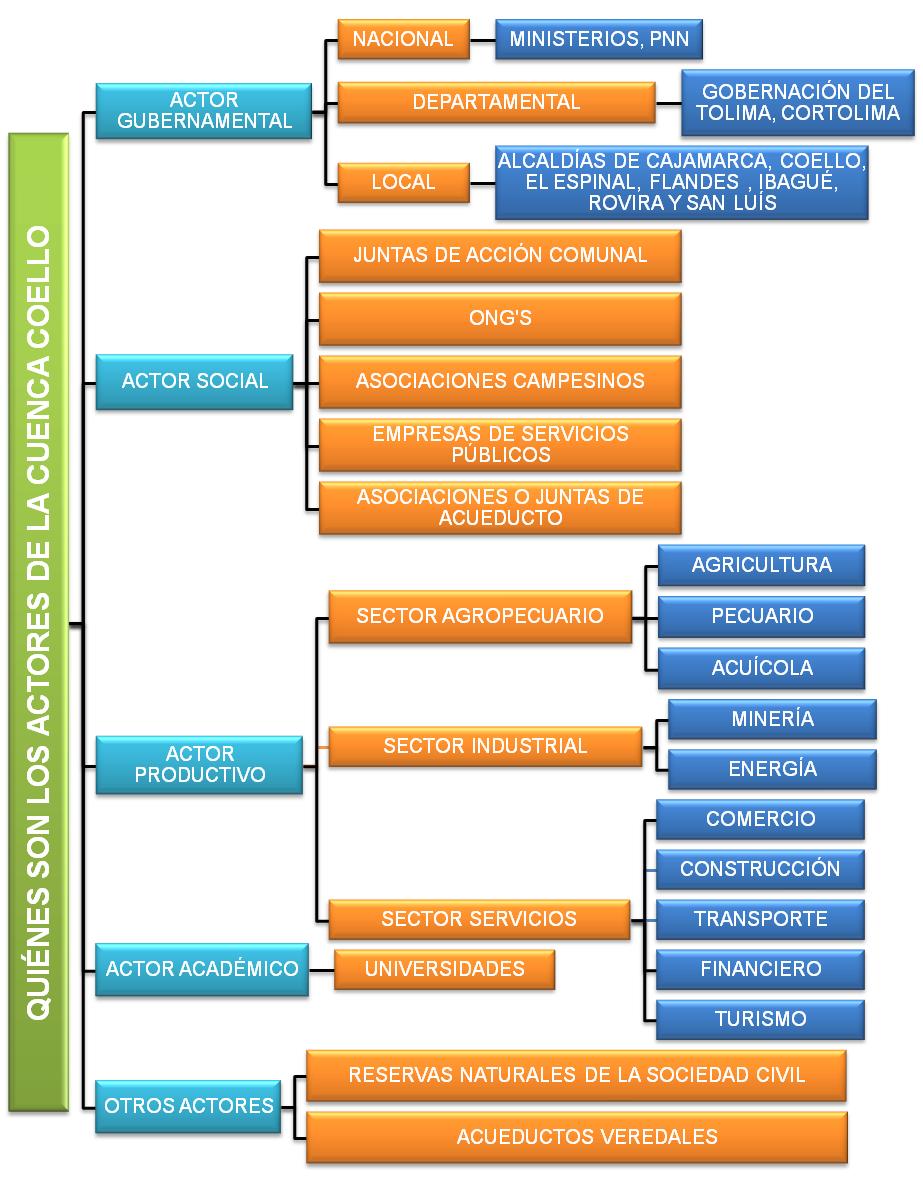 2. SOCIALIZACIÓN DE LA NORMATIVIDAD FRENTE A LA CONFORMACIÓN DEL CONSEJO DE CUENCA DEL RÍO COELLOLa Corporación Autónoma Regional del Tolima, CORTOLIMA, dando aplicabilidad al contexto general planteado por la Política de Gestión Integral del Recurso Hídrico - PGIRH, y atendiendo las directrices emanadas del  Ministerio de Ambiente y Desarrollo Sostenible a través de la Resolución 509 del 21 de mayo del 2013: “Por la cual se definen los lineamientos para la conformación de los Consejos de Cuenca y su participación en las Fases del Plan de Ordenación de la Cuenca y se dictan otras disposiciones”, suscribió el Convenio de Cooperación 311 del 6 de Agosto del 2013 con la Corporación Juvenil para la Preservación de los Recursos Naturales y el Medio Ambiente “PACHAMAMA”, el cual tiene como objeto: “Aunar esfuerzos técnicos, económicos, y humanos para desarrollar el proyecto denominado: “Conformación y Fortalecimiento de los Consejos de Cuenca, y Formulación e Implementación del Programa de Cultura y Gobernanza del Agua en las Cuencas de los Ríos Coello y Totare”.El objetivo principal de la conformación de los Consejos de Cuenca  es constituirse en el órgano consultivo de CORTOLIMA como Autoridad Ambiental, para hacer recomendaciones, observaciones y propuestas, así como presentar información relacionada con el proceso de ajuste a los Planes de Ordenación y Manejo de las Cuencas Hidrográficas del Río Coello. Esto con el fin de garantizar una instancia donde confluyen los diferentes actores e intereses representados en la cuenca, que permitan el uso y manejo sostenible de los recursos naturales renovables,  de manera  que  se  consiga  mantener  o  restablecer  un  adecuado equilibrio entre el aprovechamiento económico de tales recursos y la conservación de la estructura físico-biótica de la cuenca y particularmente de sus recursos hídricos para las generaciones presentes y futuras del departamento del Tolima.Teniendo en cuenta los lineamientos que el Ministerio de Ambiente y Desarrollo Sostenible por medio del Decreto 1640 de 2012 y la Resolución  0509  de  2013  estableció para la  creación  de  los Consejos de Cuenca, y luego de haberse suscrito el convenio de cooperación, se inicia el proceso de socialización de la normatividad frente al tema en mención en cada uno de los municipios de la cuenca Coello: Cajamarca, Coello, El Espinal, Flandes, Ibagué, Rovira y San Luis.Durante el proceso de socialización que garantizaría que la participación de las comunidades y la sociedad en la conformación de los consejos de cuenca se realizara  de  forma  adecuada,  se  llevaron  a  cabo  13  reuniones y cinco (5) visitas finca a finca, en las cuales participaron  presidentes   de   juntas  de  acción  comunal,  veedores  ciudadanos, alcaldes municipales, secretarios de despacho, gerentes de las empresas prestadoras de servicio de acueducto y alcantarillado, representantes de acueductos veredales, organizaciones campesinas y de productores, reservas naturales y organizaciones no gubernamentales, y concejales.De igual manera se adelantaron dos (2) reuniones en las instalaciones del auditorio de CORTOLIMA, con la presencia de representantes de organizaciones no gubernamentales (Diciembre 4 de 2013) y con representantes de organizaciones campesinas y asociaciones que agremien sectores productivos (Febrero 18 de 2014).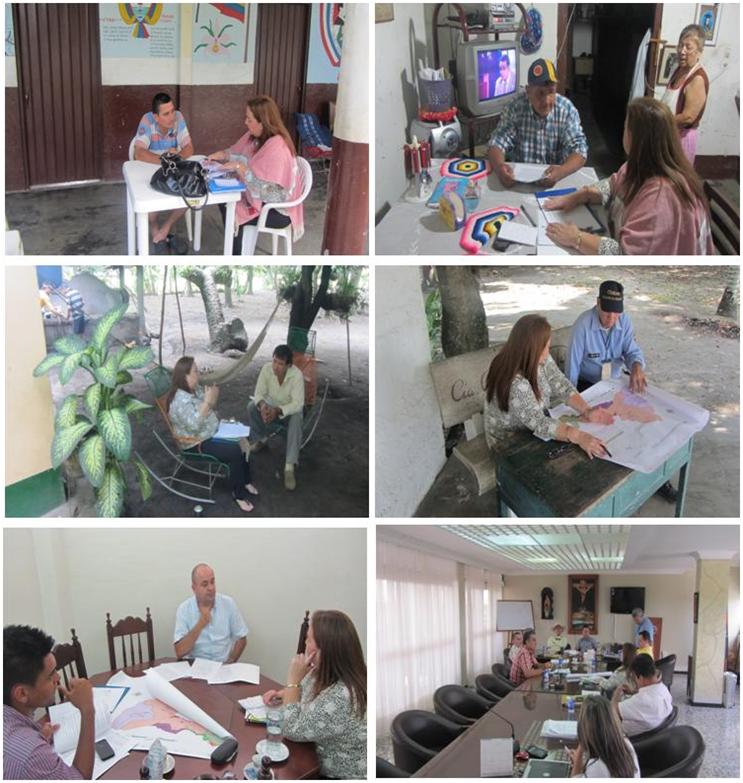 Fotos  1, 2, 3, 4, 5 y 6.  La información sobre la conformación del Consejo de Cuenca del río Coello se socializo con los presidentes de juntas de acción comunal de las veredas La Joya, Rincón San Francisco, Las Delicias y San Francisco Centro del municipio de El Espinal en un recorrido de campo realizado el 8 de Enero del 2014; ese mismo día se sostuvieron entrevistas con el presidente del Concejo Municipal César Augusto Saavedra, David Bonilla Izquierdo de la secretaría de Planeación , el presidente de ASOJUNTAS Hugo Rodríguez y el consejo directivo de la Asociación de Usuarios del Distrito de Riego y Adecuación de Tierras de los Ríos Coello y Cucuana, USOCOELLO. 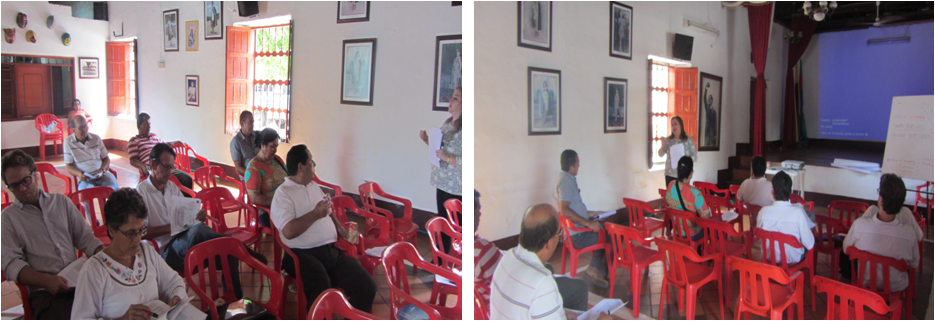 Fotos. 7 y 8.  Para conocer de los lineamientos del Ministerio de Ambiente y Desarrollo Sostenible frente a la conformación del Consejo de Cuenca del río Coello,  concejales,  funcionarios de la administración y  líderes comunitarios del municipio de Coello, se dieron cita el pasado 15 de Noviembre del 2013 en la Casa de la Cultura del municipio de Coello. 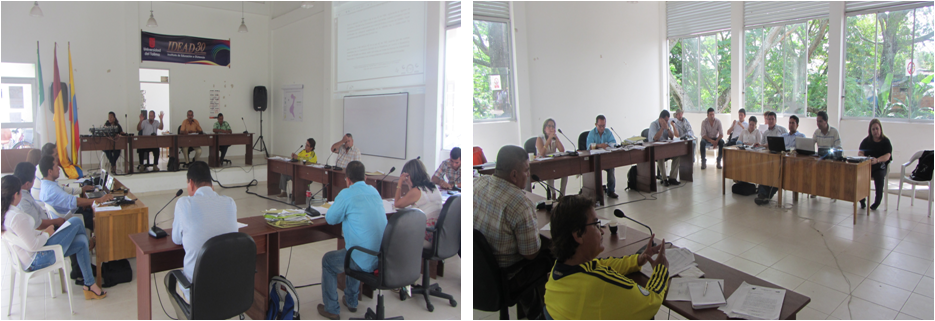 Fotos. 9 y 10.  En el municipio de San Luis el Consejo Municipal fue el escenario de la socialización de la normatividad sobre la conformación de los consejos de cuenca; allí además de los ediles se conto con la presencia del gobierno municipal y los presidentes de las juntas de  acción comunal de El Hobo, Payandé y Santa Isabel,  las tres (3) veredas de esa localidad que tienes su área sobre la cuenca Coello. 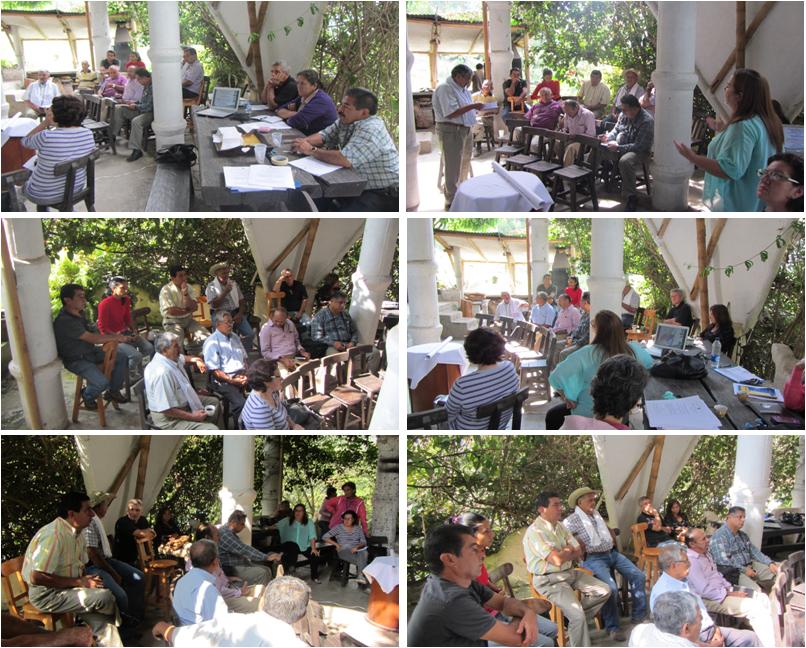 Fotos. 11, 12, 13, 14, 15 y 16.  Diferentes actores sociales de los corregimientos Cay, Juntas y Villarestrepo se reunieron el 22 de enero del 2014 en la Casa de Guadua ubicada sobre la cuenca Combeima, allí participaron activamente con el fin de conocer cuál sería su participación dentro del Consejo de Cuenca del río Coello.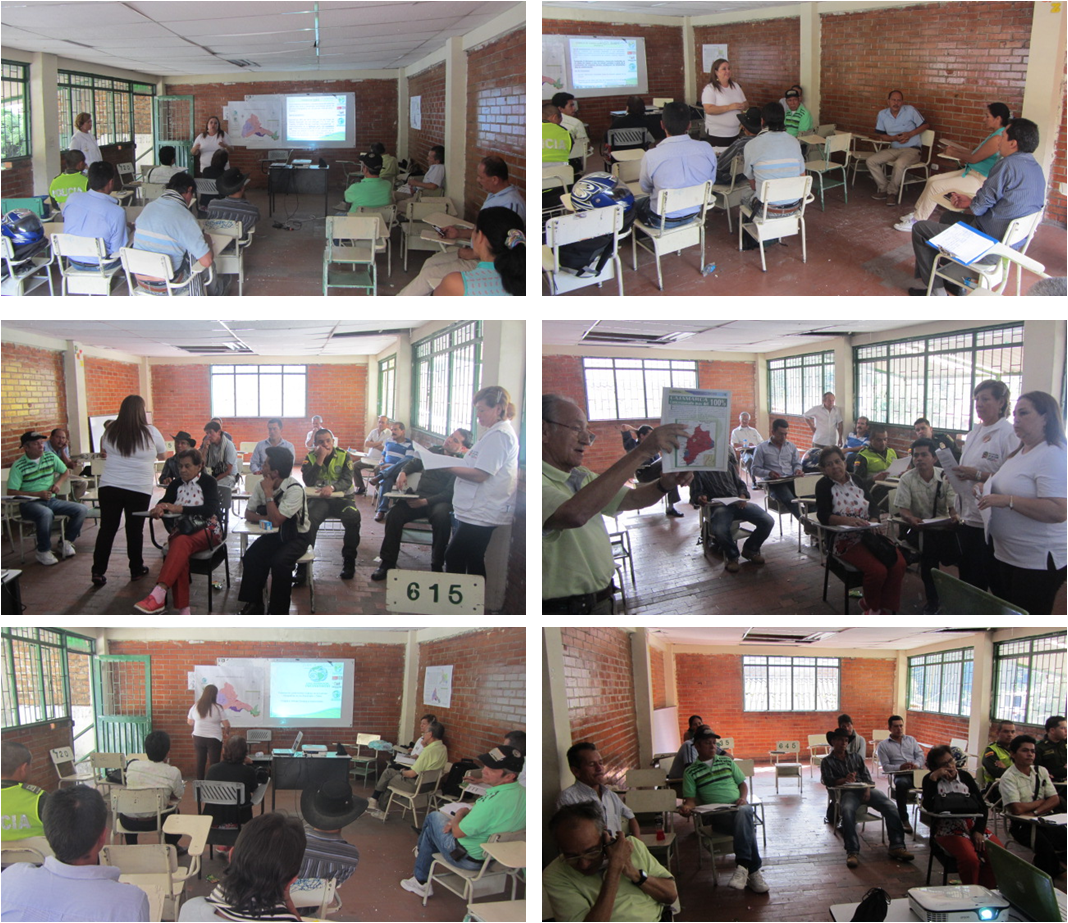 Fotos. 17, 18, 19, 20, 21 y 22.  El 31 de Enero del 2014 el Corregidor de El Totumo; los presidentes de la juntas de acción comunal de las veredas Aparco, El Rodeo, El Totumo, Llano del Combeima, Martinica Parte Alta; los representantes legales de la Reserva Natural Aguas Frías y Corpomarg; los representantes legales de las Asociación de Acueducto de la vereda Llanos del Combeima y de la Asociación Usuarios del Acueducto de la vereda El Totumo y los socios de la junta de acción comunal de la vereda Potrero Grande, participaron de la reunión programada para dar a conocer la normatividad para conformar el Consejo e cuenca del río Coello.Fotos. 23, 24, 25, 26, 27 y 28. Los días 8 de octubre y noviembre 1 del 2013 se realizaron reuniones de socialización de los lineamientos para la conformación de los Consejos de Cuenca del río Coello, en ellas participaron integrantes de la administración municipal, concejales y presidentes de juntas de acción comunal, entre otros.  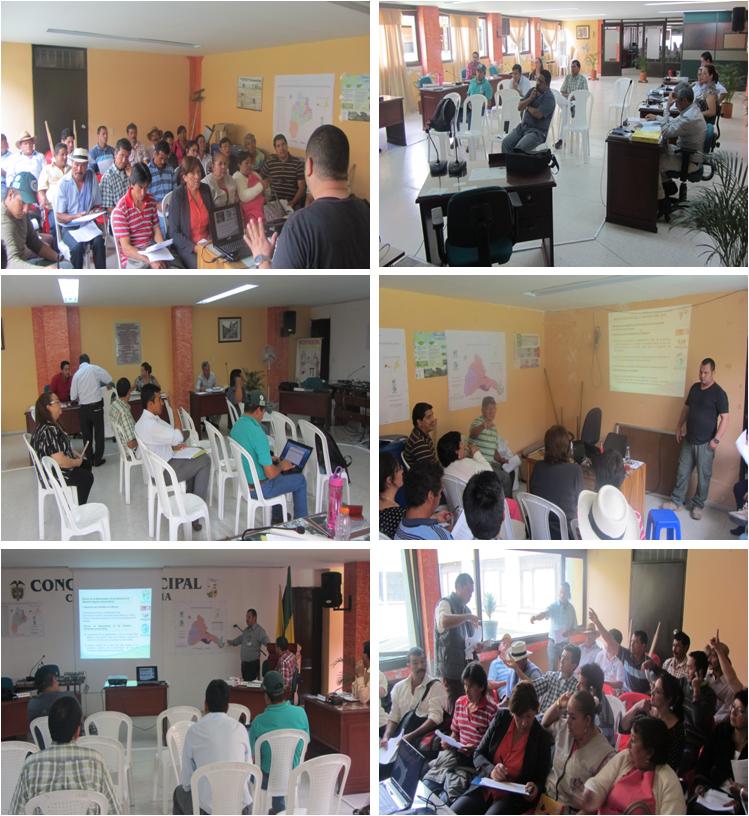 DESIGNACIÓN REPRESENTANTE AL CONSEJO DE CUENCA DEL RÍO COELLO POR PARTE DE LA GOBERNACIÓN DEL TOLIMA.La Constitución Política Colombiana en su Artículo 298 indica que .los departamentos tienen autonomía para la administración de los asuntos seccionales y la planificación y promoción del desarrollo económico y social dentro de su territorio en los términos establecidos por la Constitución; así mismo  ejercen funciones administrativas, de coordinación, de complementariedad de la acción municipal, de intermediación entre la Nación y los Municipios y de prestación de los servicios que determinen la Constitución y las leyes.En el caso específico de la cuenca del río Coello, y tal como lo indica el Artículo Sexto de la Resolución MADS 0509 del 2013, la elección del representante del departamento del Tolima fue hecha por el Gobernador del Tolima Luis Carlos Delgado Peñón, quien a través del Decreto 0003 del 02 de enero del 2014 designo al Secretario de Ambiente y Gestión del Riesgo Eduardo Rodríguez Orjuela, como su representante, indicando que el burgomaestre reasumirá total o parcialmente en el momento que las circunstancias lo requieran, las funciones que por este decreto se delegan.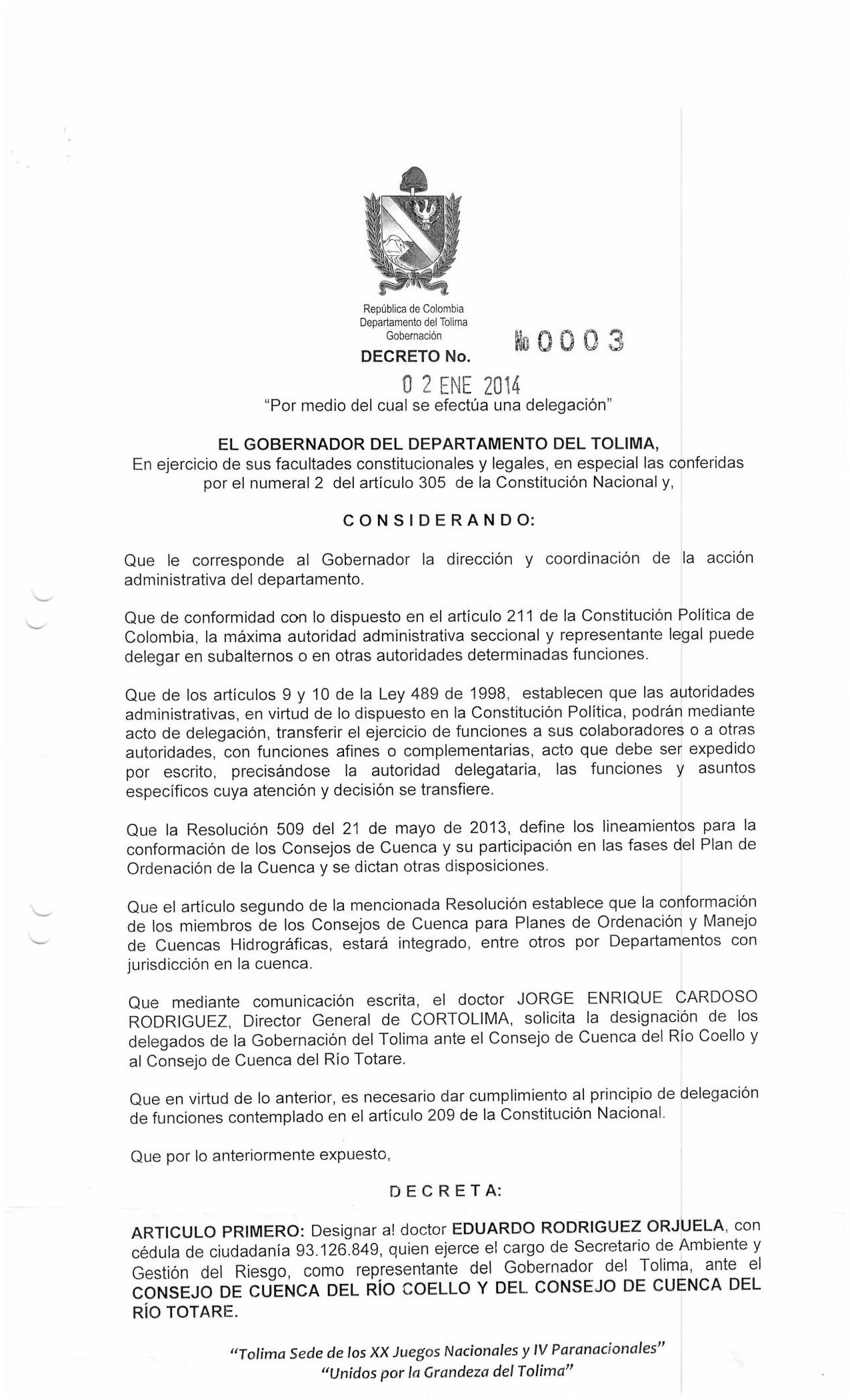 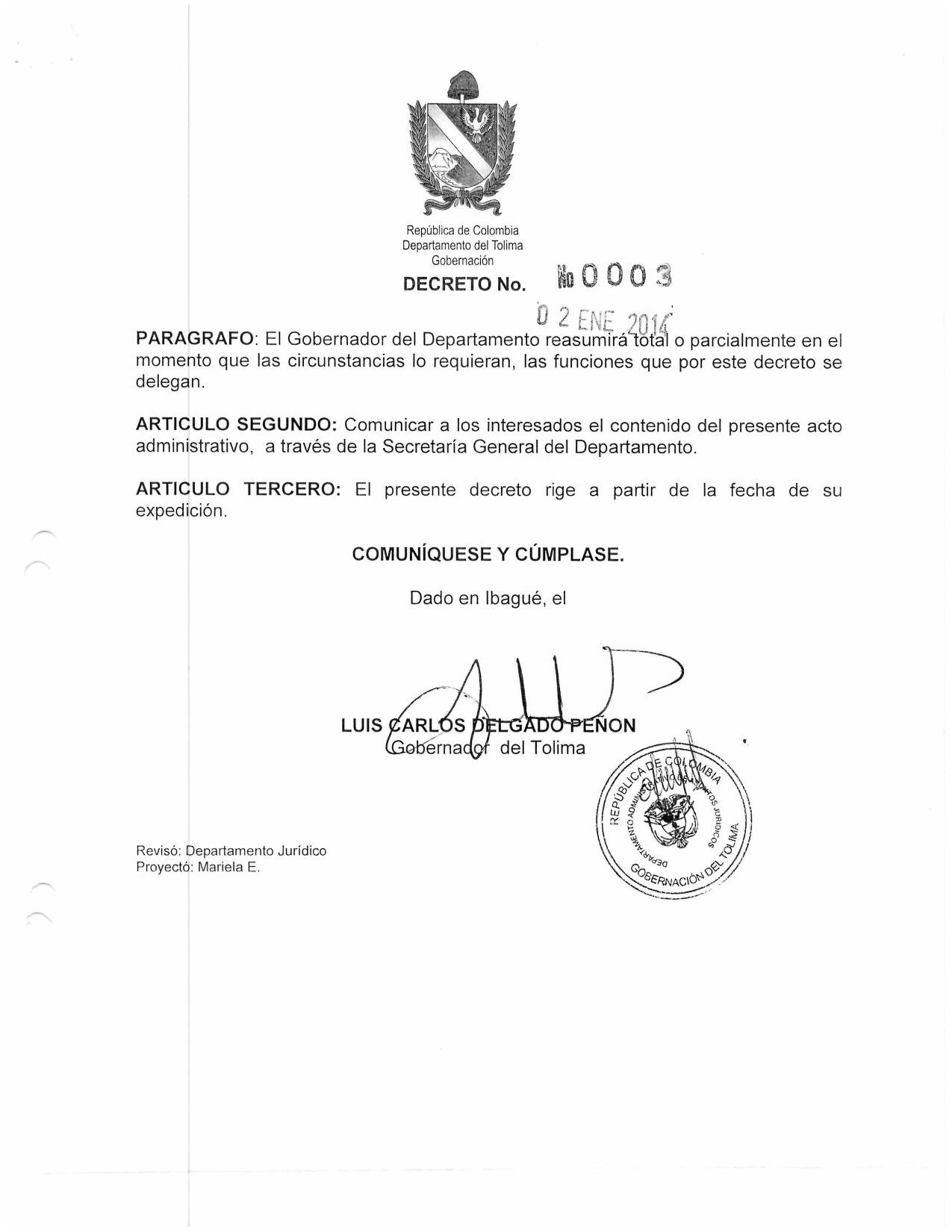 ELECCIÓN ENTIDADES TERRITORIALES (ALCALDÍAS MUNICIPALES)A través de oficio fechado el día 24 de febrero de 2014 y con radicado de salida 3545, el Director General de CORTOLIMA invito a los alcaldes de los municipios de Cajamarca, Coello, El Espinal, Flandes, Ibagué, Rovira y San Luis a participar del Taller de Dinamización del Consejo de Cuenca del río Coello a realizarse el día 17 de marzo del 2014 en el auditorio de la entidad, con el siguiente orden del día:El día 17 de marzo del 2014 en el auditorio de CORTOLIMA , se hicieron presentes en la reunión convocada por la entidad los alcaldes de Coello Carlos Zarta Martínez, Ibagué Luis H. Rodríguez Ramírez, Rovira Diego Andrés Guerra Quintero y San Luis Guillermo Ignacio Alvira Estrada.  El alcalde de Cajamarca Luis Evelio Gómez Velasco otorgó poder especial, amplio y suficiente al señor Juan Carlos Trujillo Martínez identificado con cédula de ciudadanía No. 1.105.611.208 para que lo represente en la elección de las alcaldías al consejo de cuenca del río Coello.Luego de la presentación de los objetivos y expectativas de la reunión, y de la socialización de la metodología a implementar se dio inició a la elección de los entes territoriales (alcaldes) atendiendo los lineamientos de la Resolución, 0509 del 21 de mayo del 2013, con el siguiente orden del día:Elección del presidente y secretario de la asamblea: Durante el desarrollo de la asamblea ejercieron como presidente Diego Andrés Guerra Quintero, alcalde de Rovira y Juan Carlos Trujillo Martínez como delegado del alcalde de Cajamarca.  Elección representantes entes territoriales: De común acuerdo entre las administraciones municipales asistentes se eligieron los alcaldes de los municipio de Rovira Diego Andrés Guerra Quintero, Cajamarca Luis Evelio Gómez Velasco y Coello Carlos Zarta Martínez. Siendo las 9:30 de la mañana se dio por terminada la reunión, de la cual se levanto un acta firmada por los asistentes.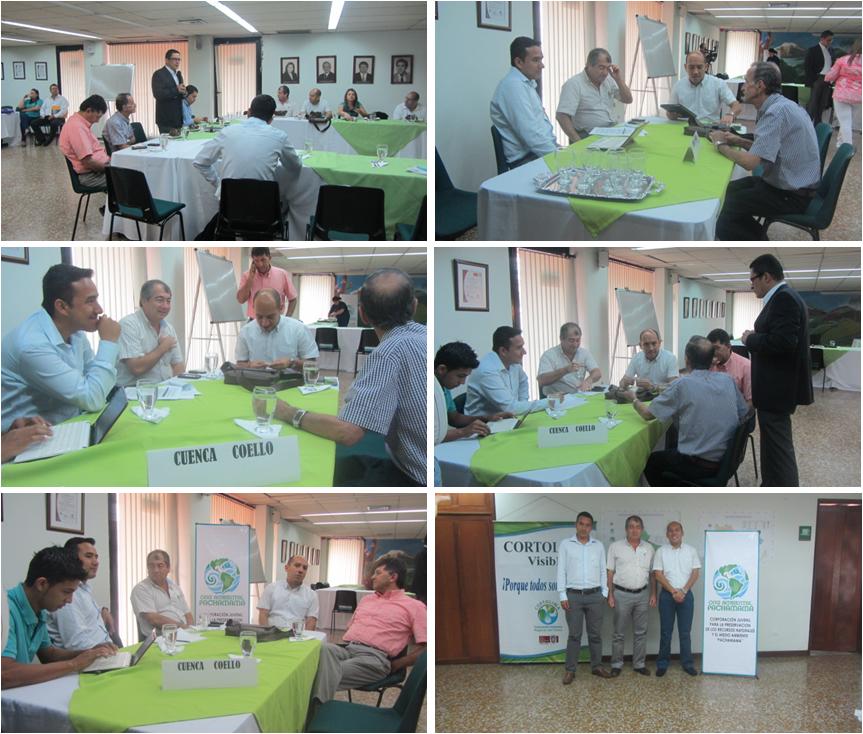 Fotos. 23, 24, 25, 26, 27 y 28.  En el auditorio de CORTOLIMA los alcaldes de los municipios de la cuenca Coello eligieron de común acuerdo a los burgomaestres de Cajamarca, Coello y Rovira como sus representantes ante el Consejo de Cuenca del Río Coello. 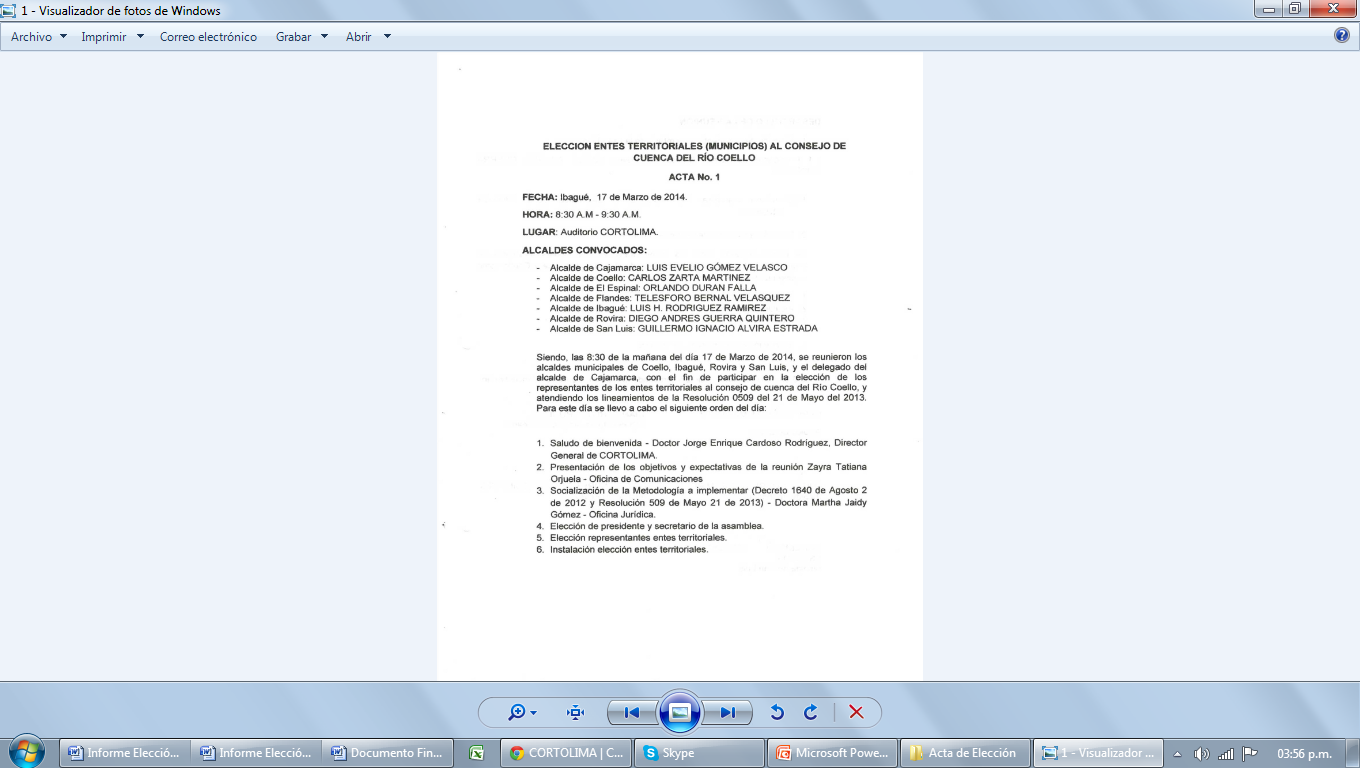 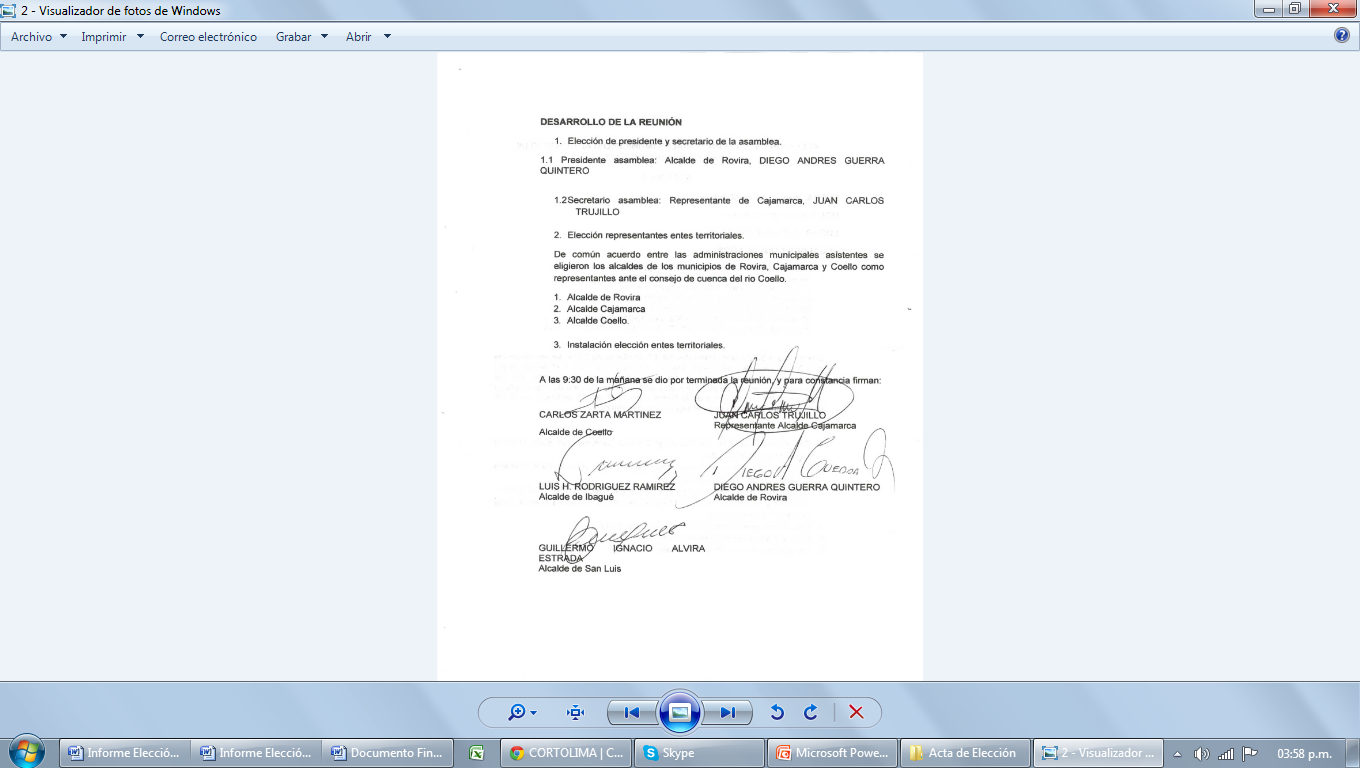 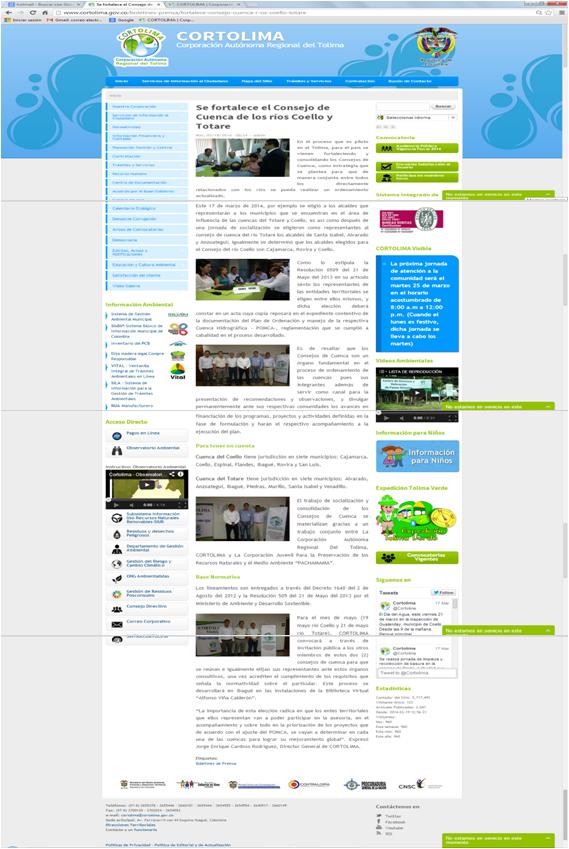 CONVOCATORIA PÚBLICA PARA LA ELECCIÓN DE LOS REPRESENTANTES DE QUE TRATAN LOS NUMERALES 3) A 7) DEL ARTÍCULO 2 DE LA RESOLUCIÓN MADS NO. 509 DEL 2013 AL CONSEJO DE CUENCA DEL RÍO COELLOEl 17 de marzo del 2014, la Corporación Autónoma Regional del Tolima, CORTOLIMA a través de la Resolución No. 0533 inicia una actuación administrativa para la elección de los integrantes del Consejo de Cuenca del Río Coello y dicta otras disposiciones.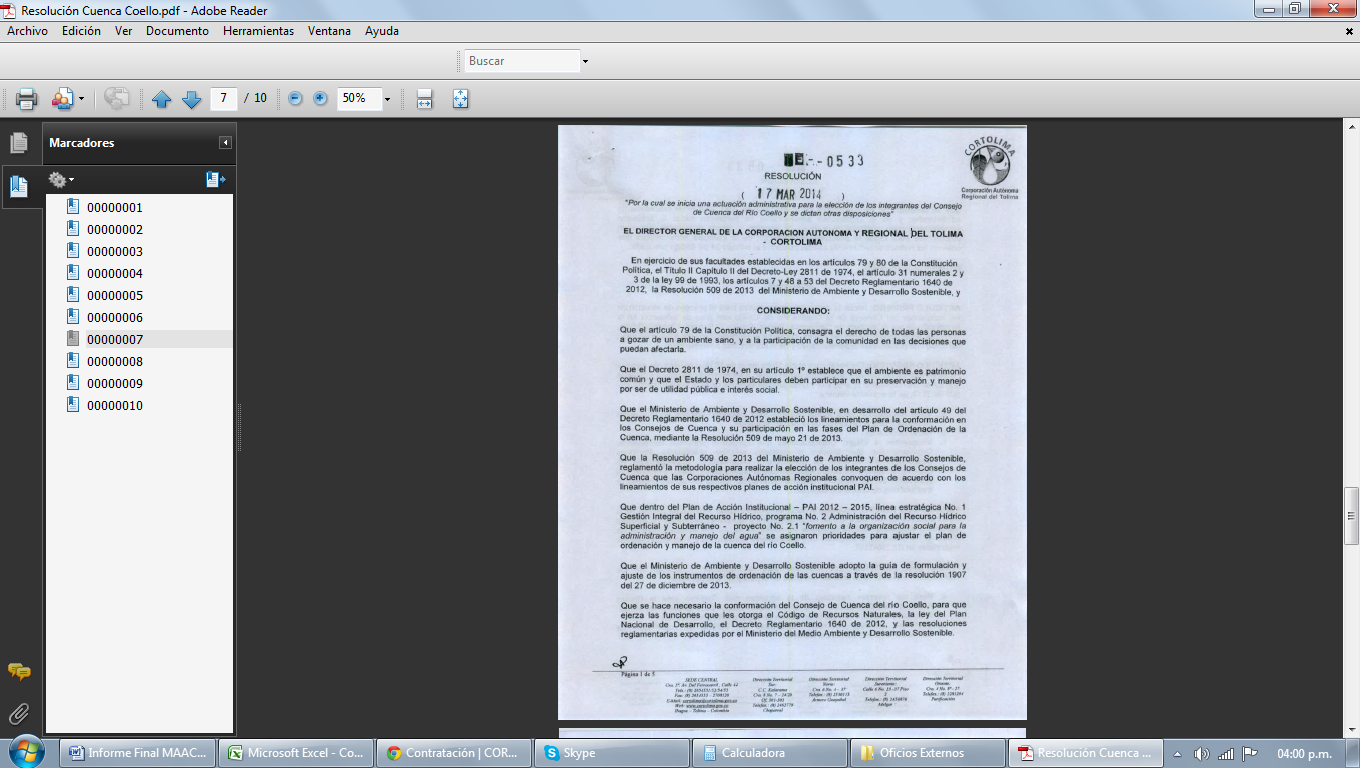 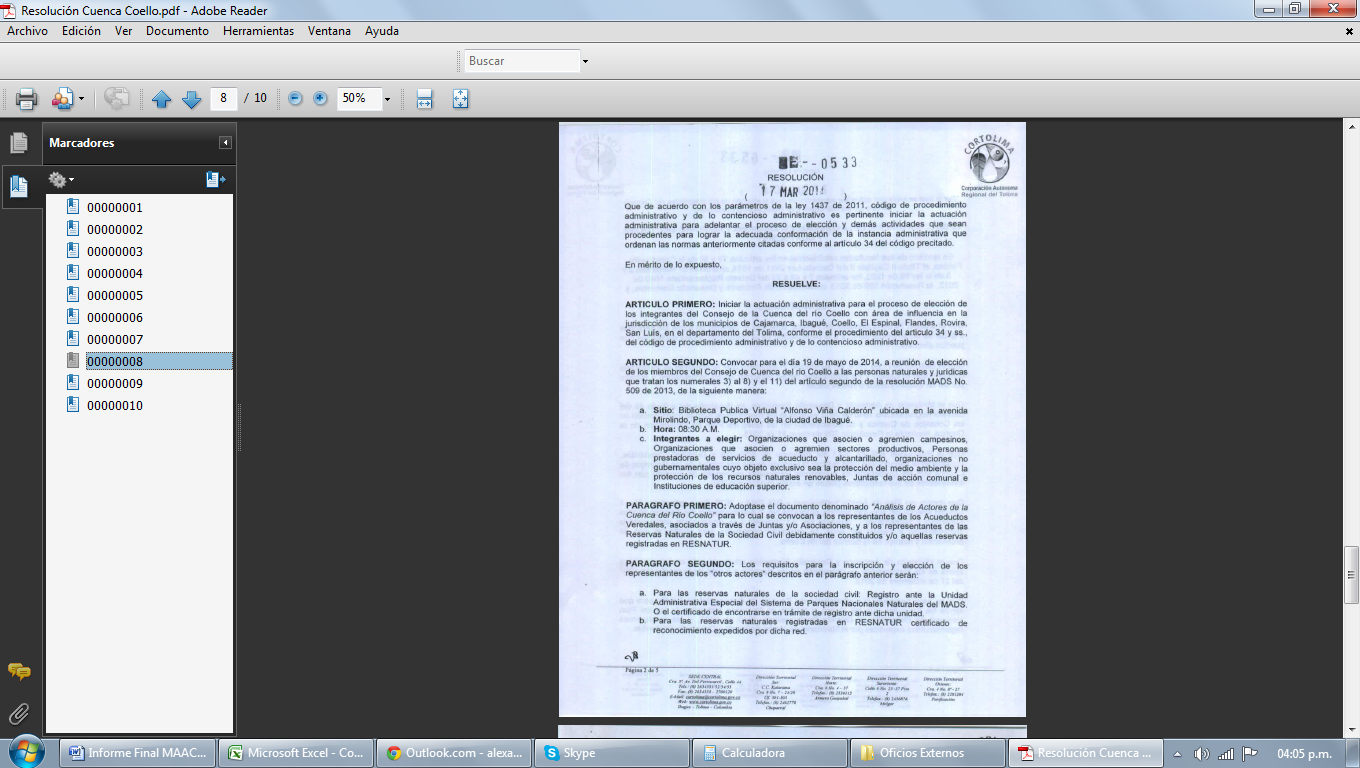 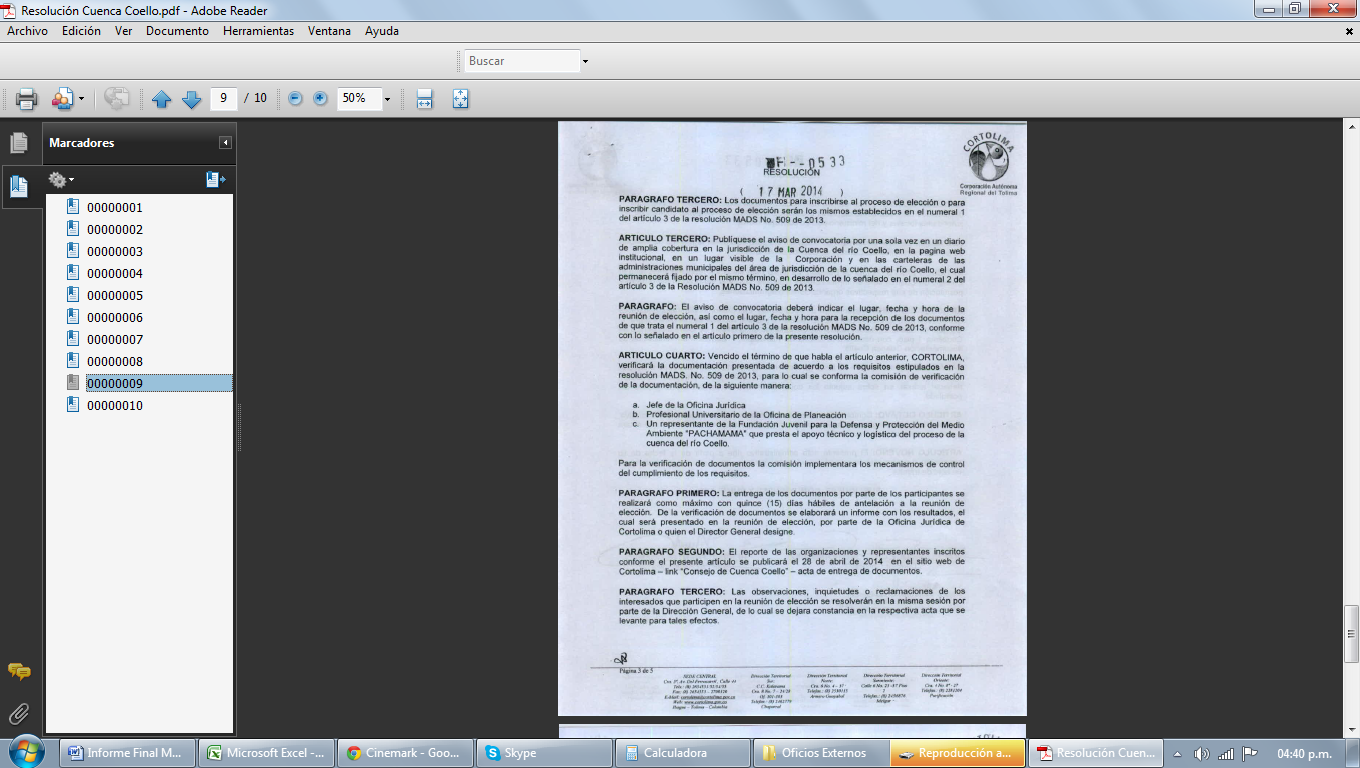 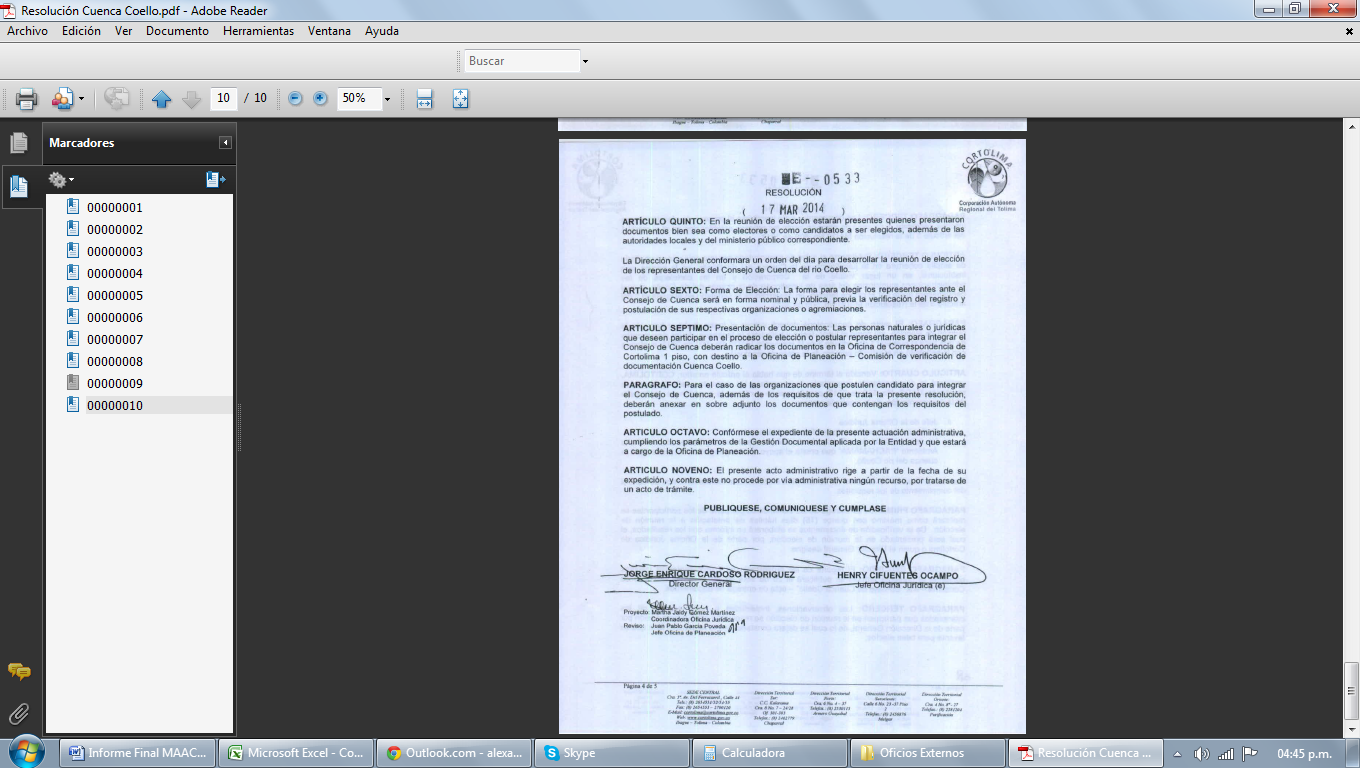 El 1 de abril del 2014 CORTOLIMA difundió de acuerdo a la Resolución MADS No. 0509 del 21 de mayo del 2013 en el Diario el Nuevo Día, página 7ª, la convocatoria pública en la cual se informa a las organizaciones que asocien o agremien campesinos, organizaciones que asocien o agremien sectores productivos, personas prestadoras de servicios de acueducto y alcantarillado, organizaciones no gubernamentales, juntas de acción comunal, instituciones de educación superior, acueductos veredales, reservas naturales de la sociedad civil, ubicados en los municipios de Cajamarca, Coello, El Espinal, Flandes, Ibagué, Rovira y San Luis, interesadas en participar en la reunión de elección de los miembros al consejo de cuenca del río Coello que se llevará a cabo el día 19 de mayo del 2014 en la Biblioteca Pública Virtual Alfonso Viña Calderón en la ciudad de Ibagué.Hay que señalar que una vez consultado en el Ministerio de Interior - Dirección de Consulta Previa, sobre la presencia de Grupos Étnicos en la cuenca del río Coello, esta cartera a través de las Certificaciones No. 1988 de diciembre 13 del 2013 certifica que no se registra presencia de comunidades indígenas, rom y minoría en ninguna de las dos (2) cuencas hidrográficas.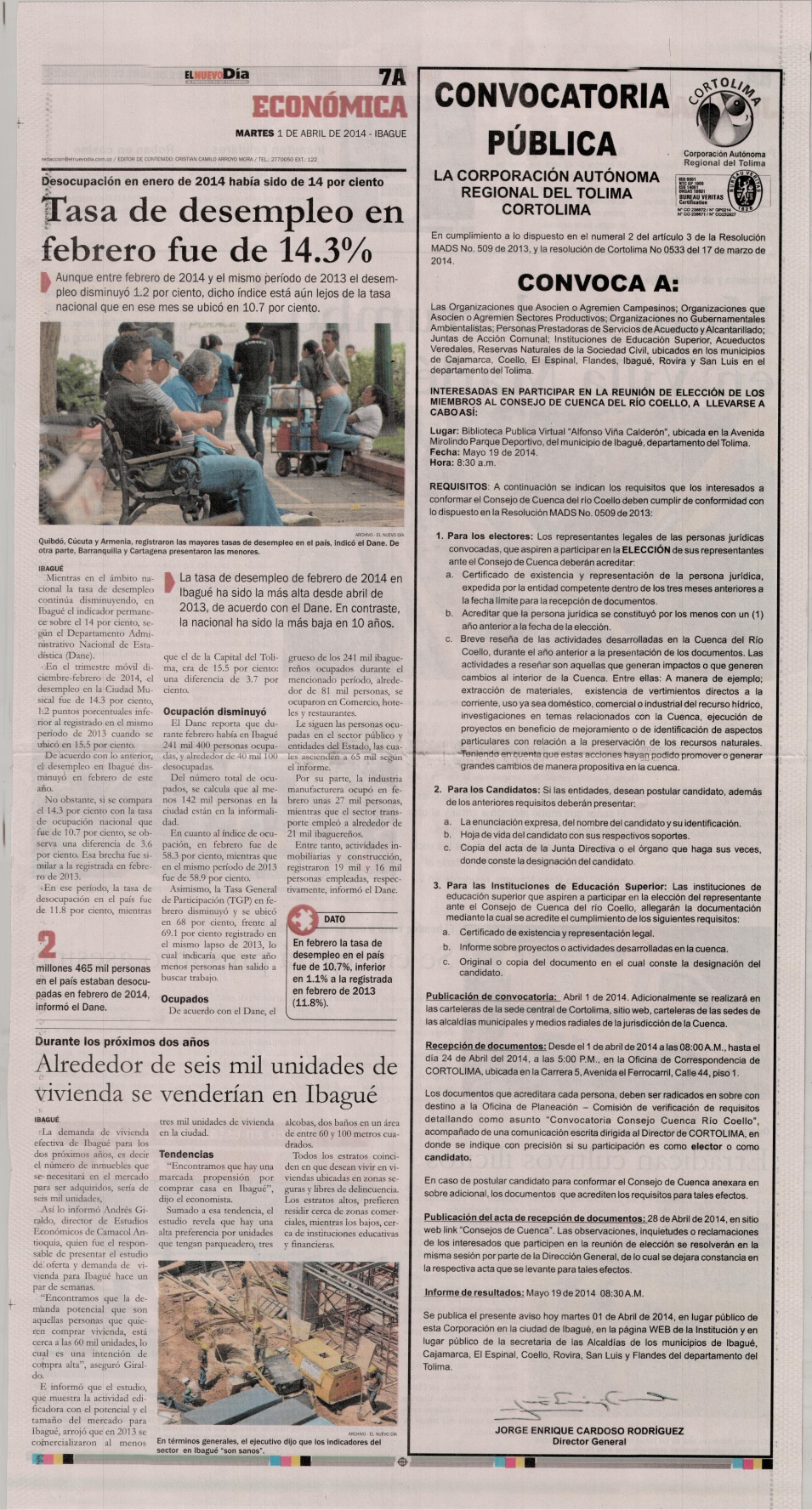 CONVOCATORIA PÚBLICA FIJADA EN DIFERENTES PUNTOS DE LOS MUNICIPIOS DE LA CUENCA DEL RÍO COELLO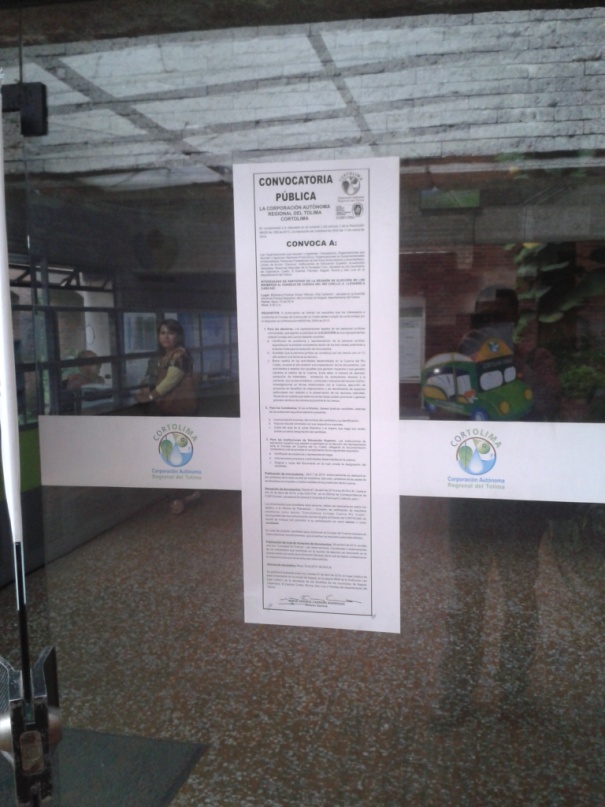 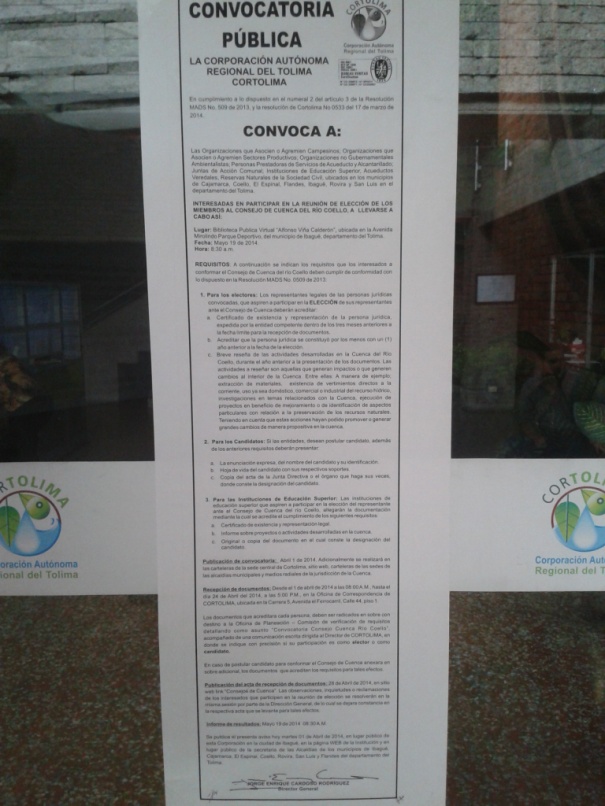 Fotos. 29 y 30.  El 1 de abril en el acceso principal de las instalaciones de CORTOLIMA en Ibagué, se ubico el aviso correspondiente a la convocatoria pública de la cuenca del río Coello.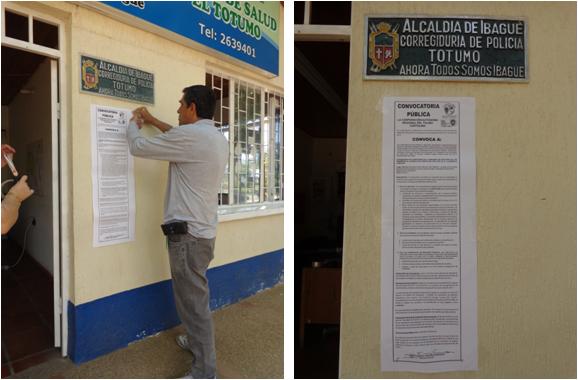 Fotos 31 y 32.  En la entrada principal de la Corregiduría de Policía de El Totumo en el municipio de Ibagué se ubico la convocatoria pública para la elección de los miembros al consejo de cuenca del río Coello.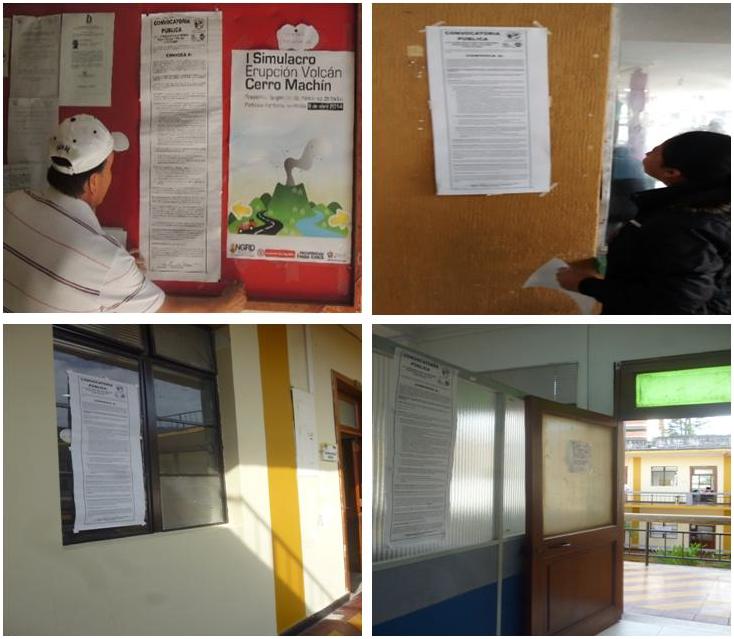 Fotos 33, 34, 35 y 36.  En lugares visibles y transitados de las alcaldías de Coello, Cajamarca e Ibagué se ubico convocatoria pública para la elección de los miembros al consejo de cuenca del río Coello.De acuerdo al numeral 2 del artículo 3 de la Resolución No. 0509 del 21 de mayo del 2013 se publico el aviso de convocatoria en la página web de CORTOLIMA.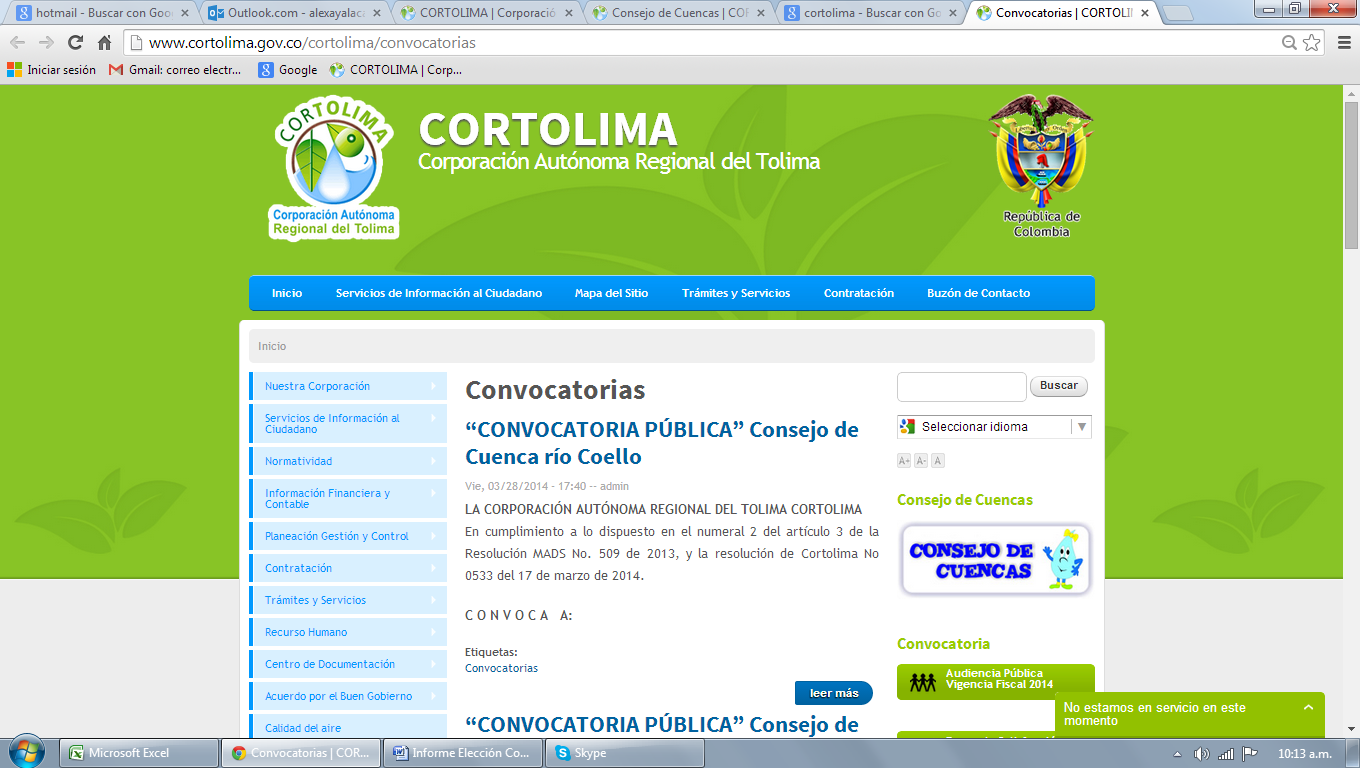 PROCESO DE ELECCIÓN DE LOS REPRESENTANTES DE QUE TRATAN LOS NUMERALES 3) A 7) DEL ARTÍCULO 2 DE LA RESOLUCIÓN MADS NO. 509 DEL 2013 AL CONSEJO DE CUENCA DEL RÍO COELLO. ACTA DE RECEPCIÓN DE DOCUMENTOS ENTREGADOS POR LOS ELECTORES Y CANDIDATOS.Siendo las 5:00 p.m. del 24 de abril del 2014 en la Oficina de Planeación de la Corporación Autónoma Regional del Tolima, CORTOLIMA, se realizó el cierre del proceso de recepción de documentos presentados por los electores y candidatos de las organizaciones que asocien o agremien campesinos, organizaciones que asocien o agremien sectores productivos, organizaciones no gubernamentales ambientalistas, personas prestadoras de servicios de acueducto y alcantarillado, juntas de acción comunal, instituciones de educación superior, acueductos veredales, reservas naturales de la sociedad civil ubicados en los municipios de Cajamarca, Coello, El Espinal, Flandes, Ibagué, Rovira y San Luis interesados en participar en la elección de los miembros al consejo de cuenca del río Coello programada para el día 19 de Mayo del 2014 recepcionándose por sectores lo siguiente:Organizaciones que asocien o agremien sectores productivos: Candidatos: Cinco (5).Electores: Cuatro (4).Organizaciones no gubernamentales ambientalistas:Candidatos: Seis (6).Electores: Seis (6).Instituciones de educación superior:Candidatos: Uno (1).Juntas de acción comunal:Candidatos: Uno (1).Electores: Cinco (5).Reservas naturales de la sociedad civil:Candidatos: Uno (1).El día 28 de abril de acuerdo a las indicaciones de la convocatoria pública CORTOLIMA, sube al link “Consejo de Cuencas” de la página web de la entidad el acta de cierre de la cuenca Coello.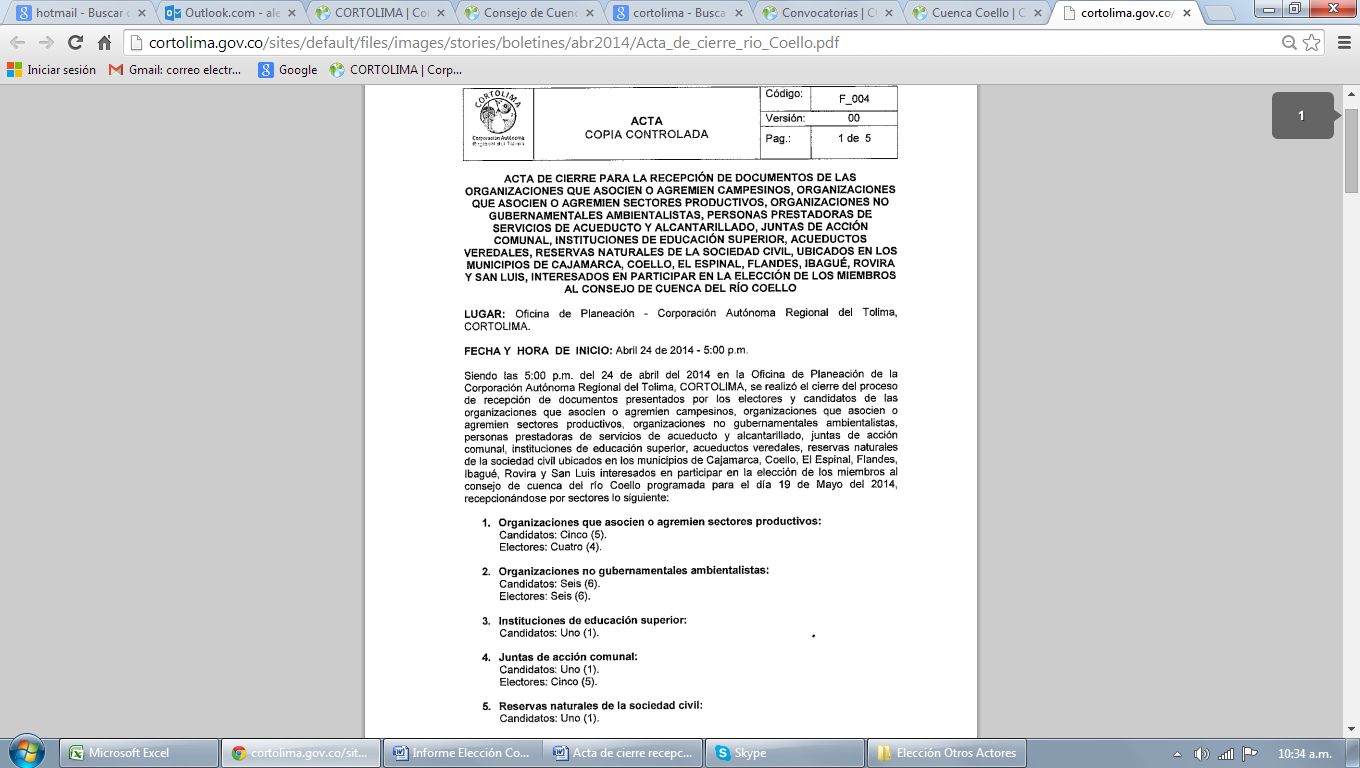 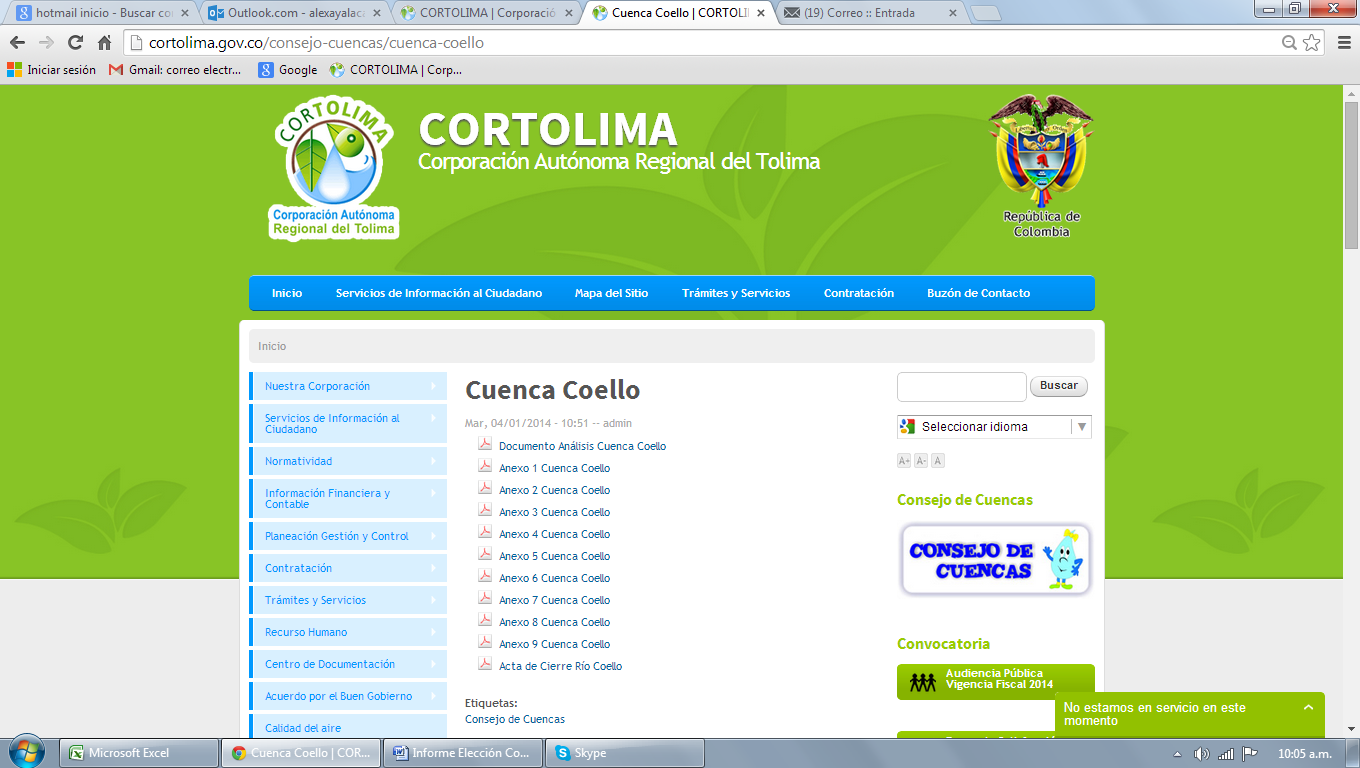 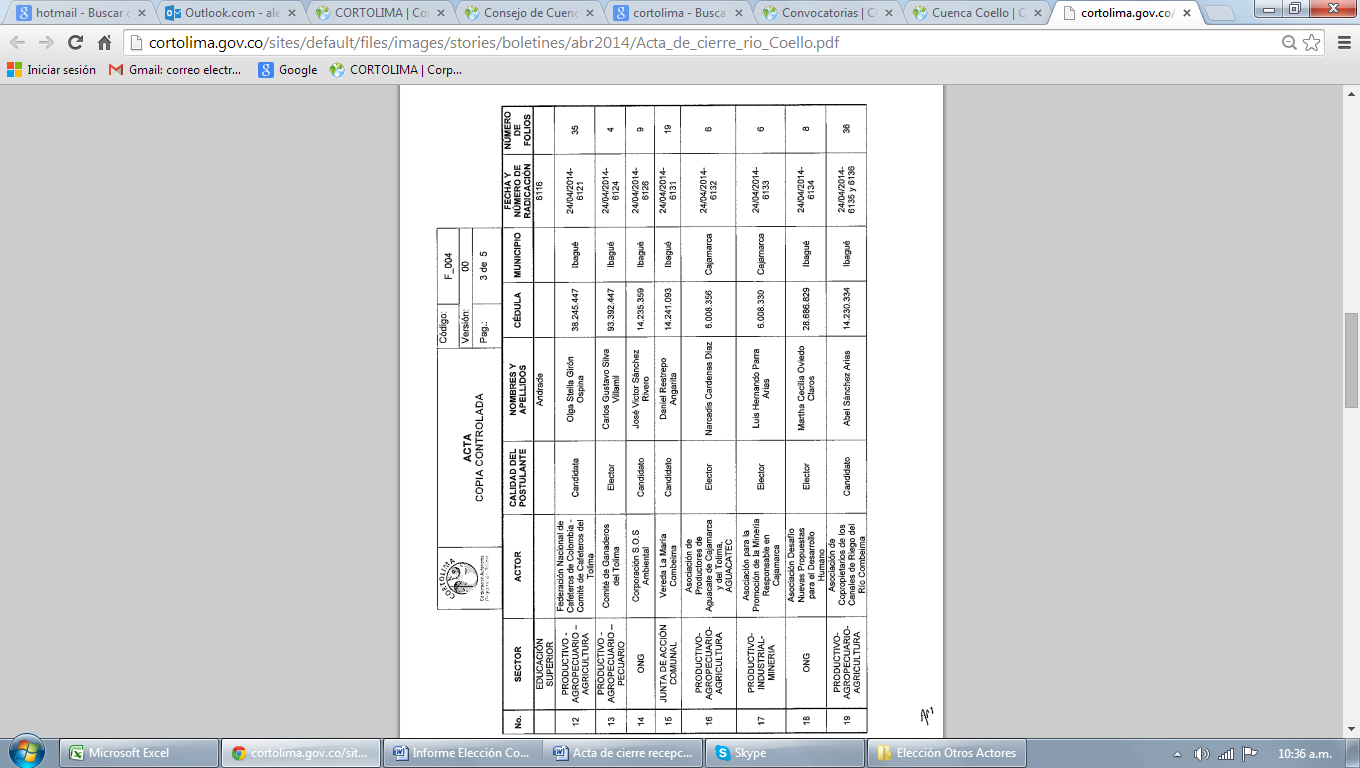 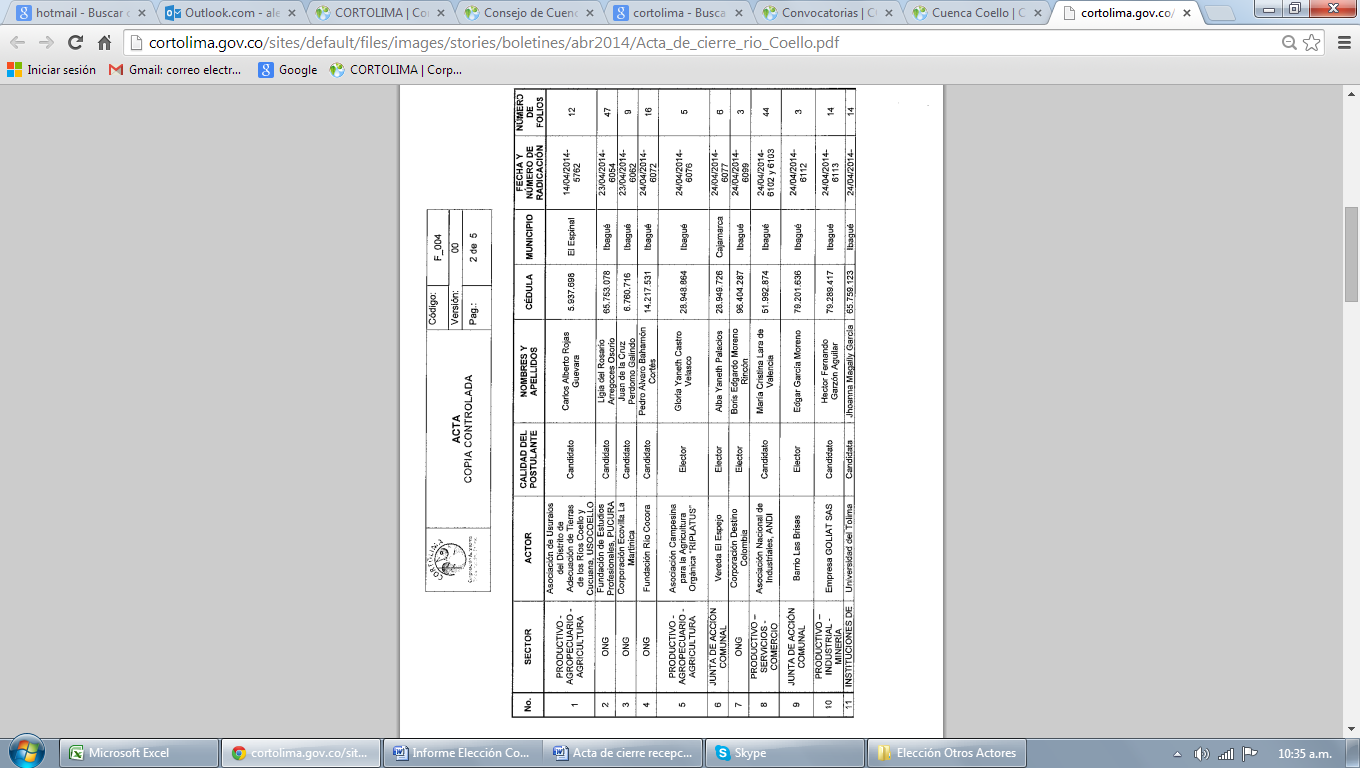 VERIFICACIÓN DE DOCUMENTOSSe elaboro el día 8 de mayo del 2014 el informe de resultados de la verificación a la documentación presentada por las organizaciones que se postularon, 14 candidatos, 16 electores a hacer parte del Consejo de Cuenca del Río Coello.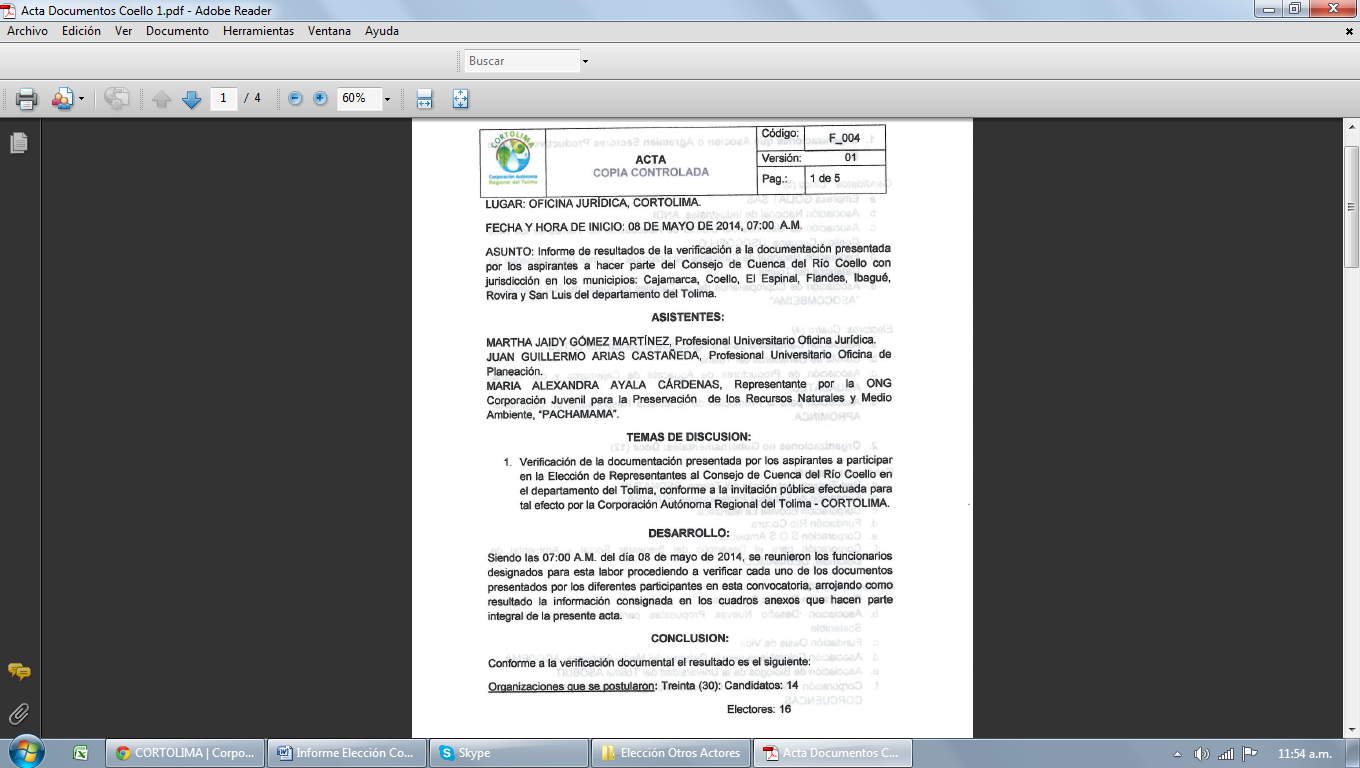 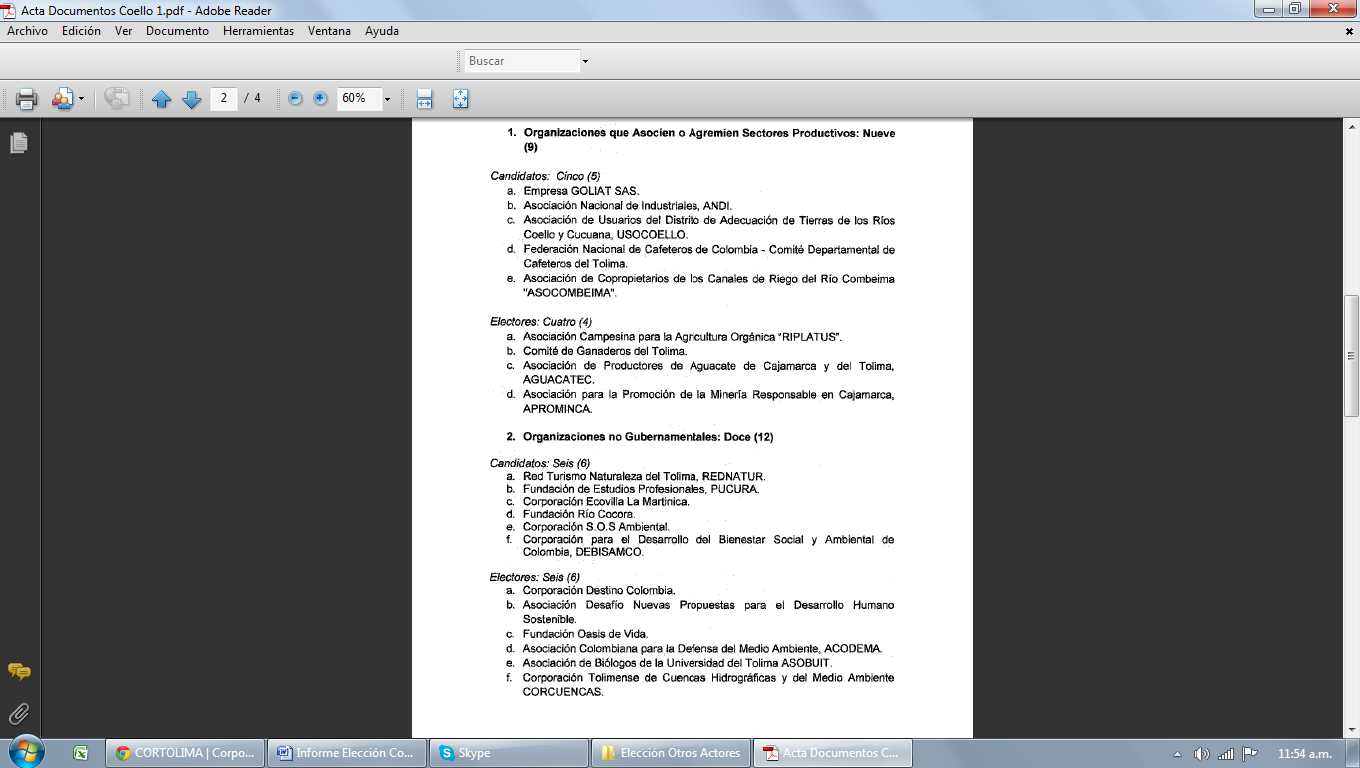 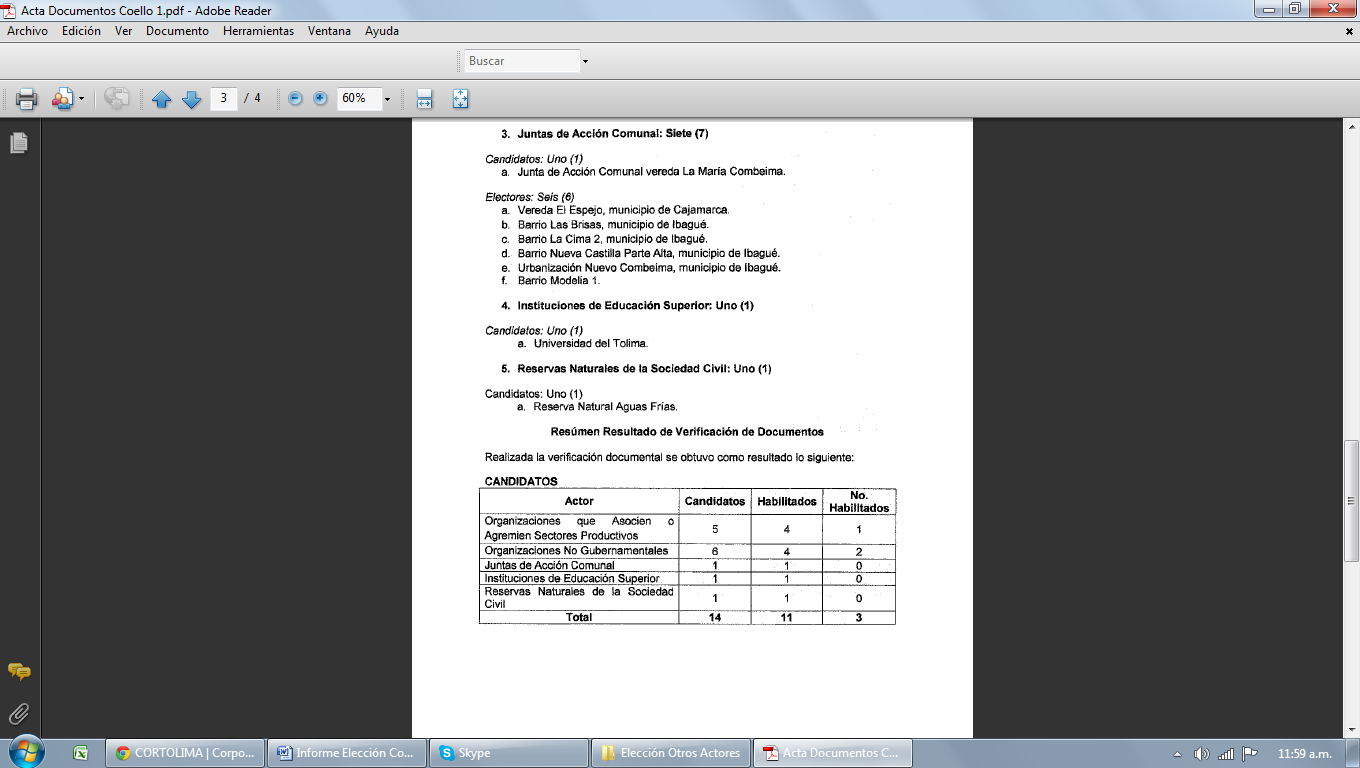 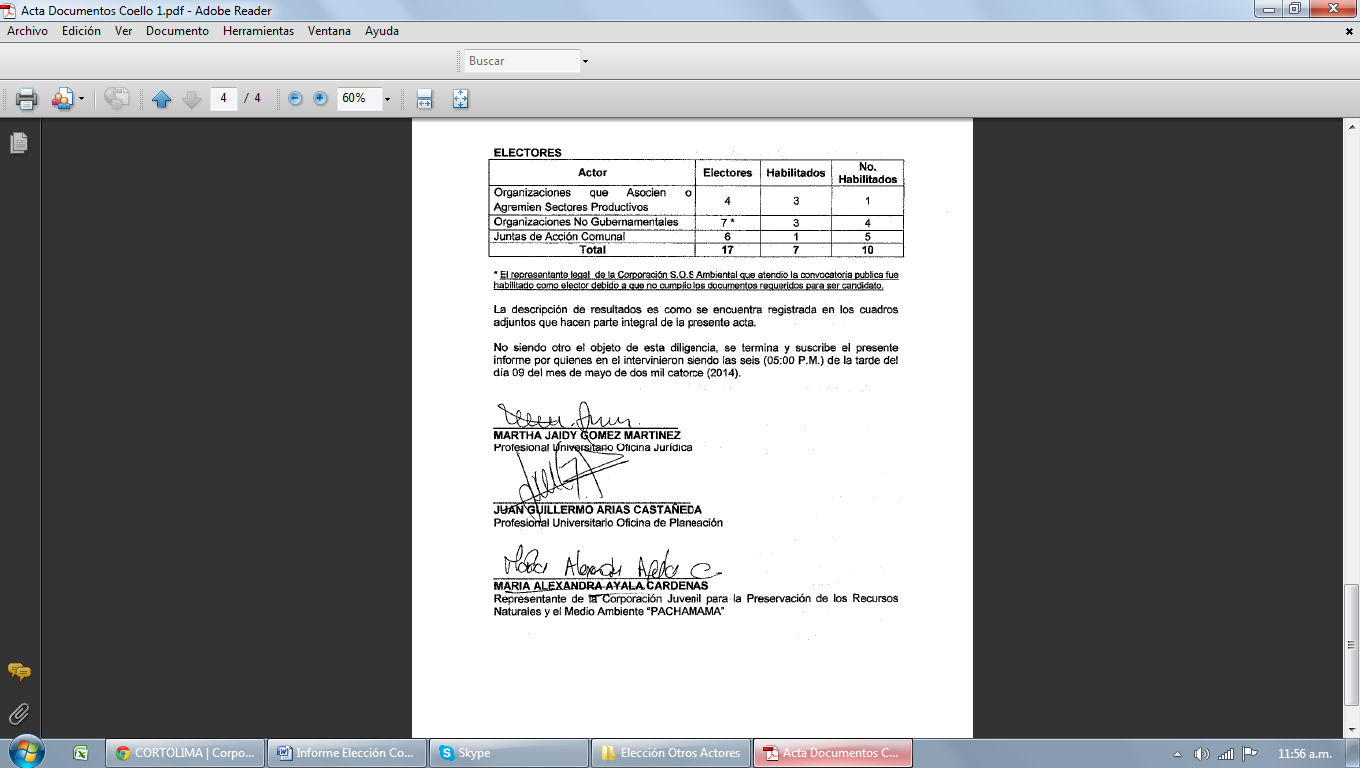 6.3. ELECCIÓN OTROS REPRESENTANTES AL CONSEJO DE CUENCA DEL RÍO COELLOEl 19 de mayo del 2014 se llevo a cabo la elección del Consejo de Cuenca del Río Coello, a partir de las 8:30 de la mañana, para lo cual se registraron 48 personas antes de dar inicio a la asamblea.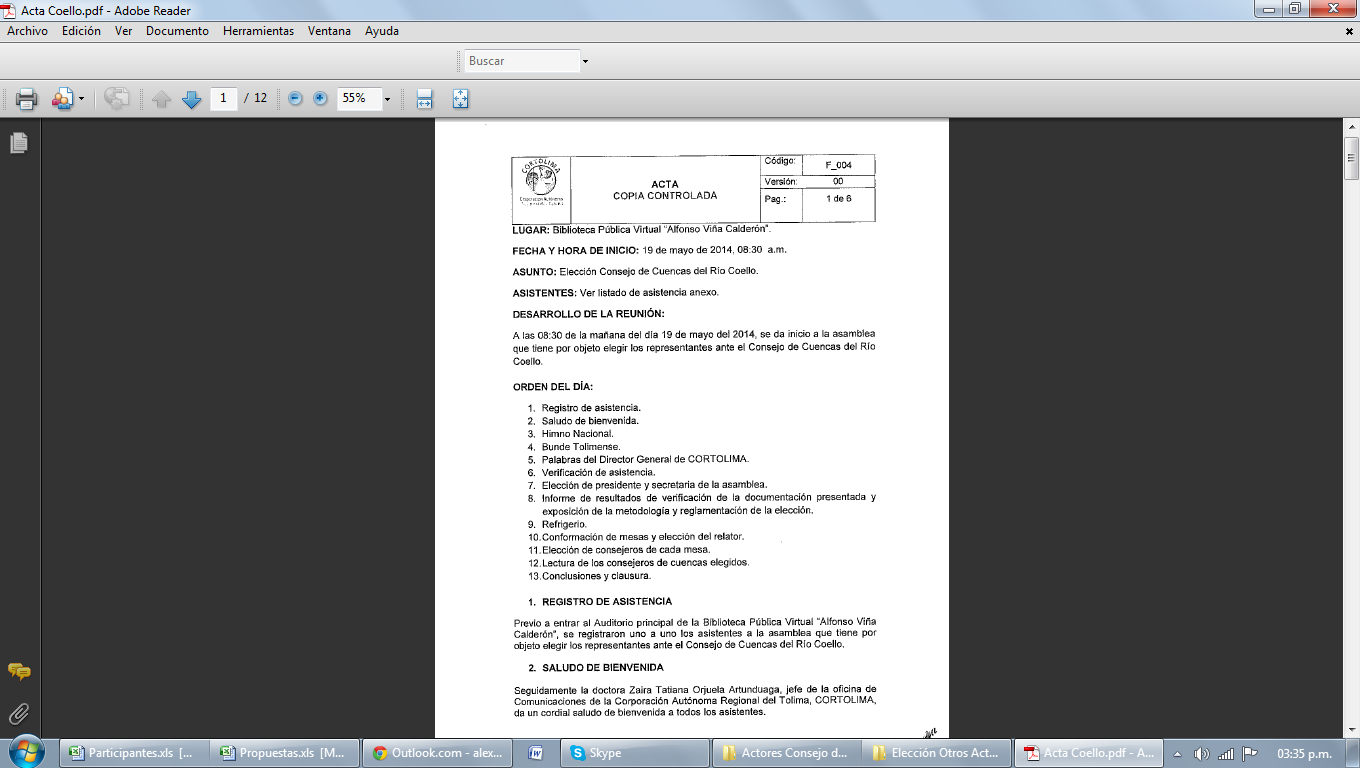 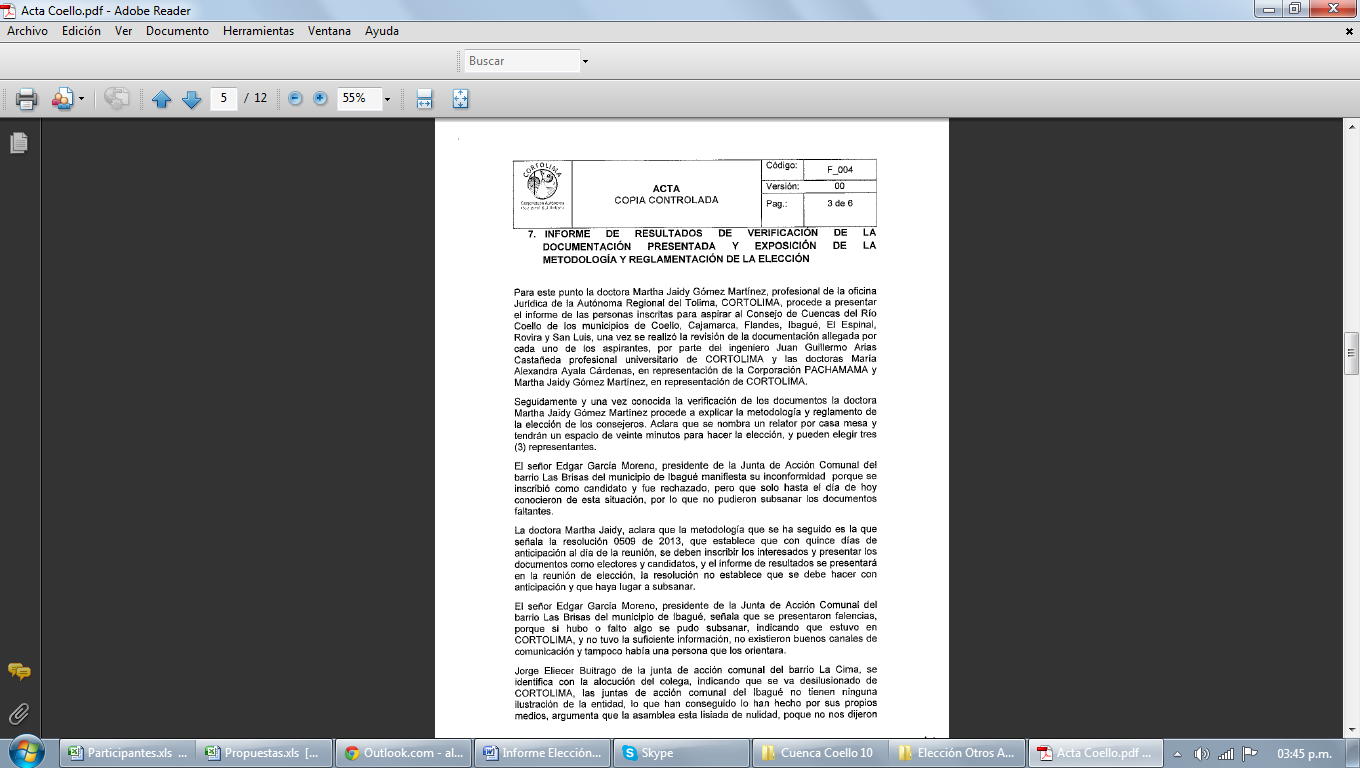 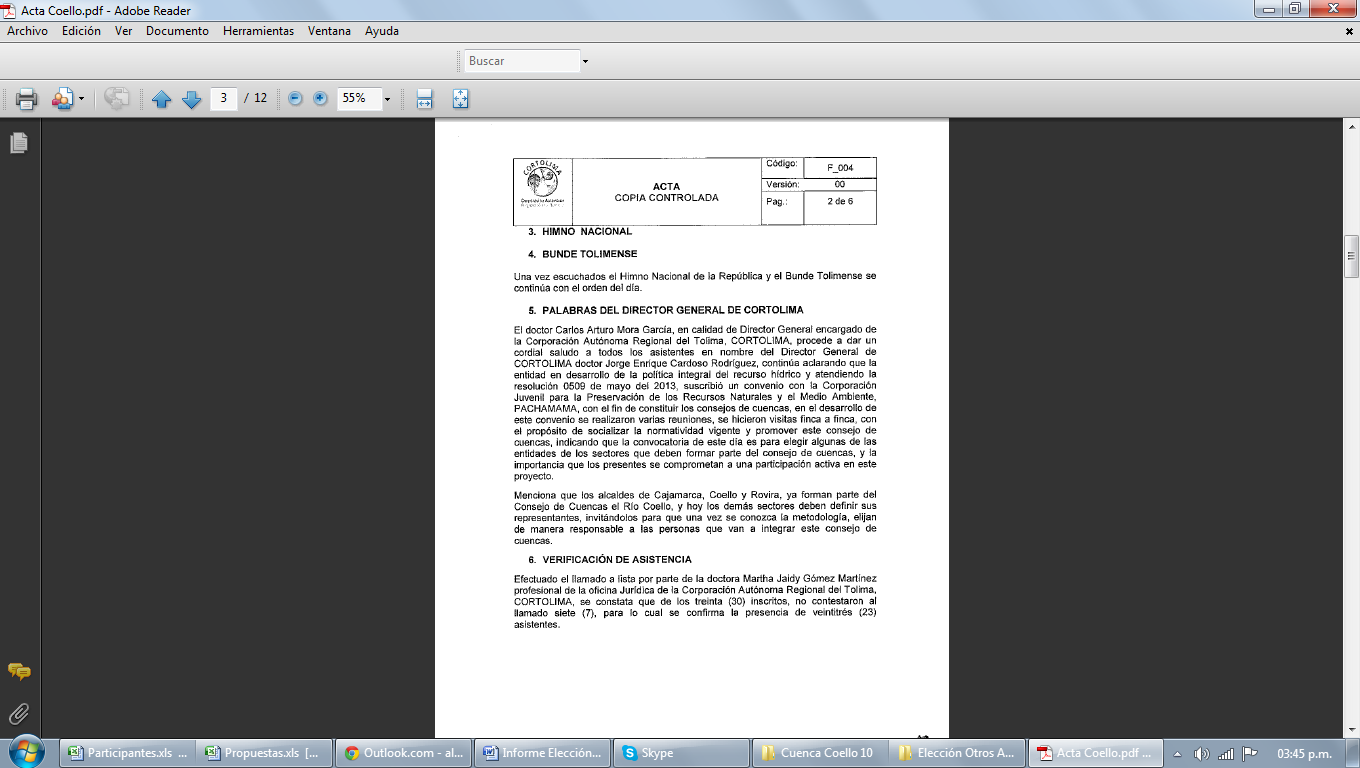 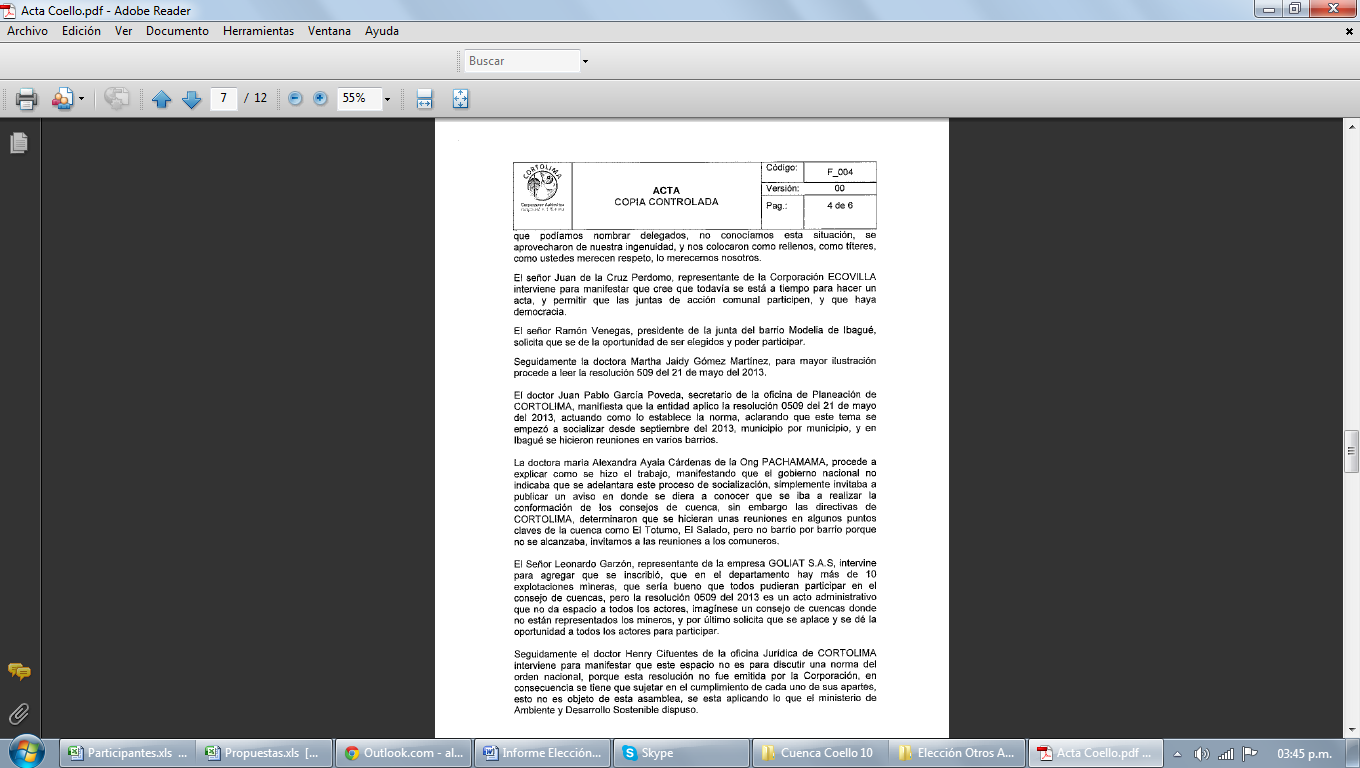 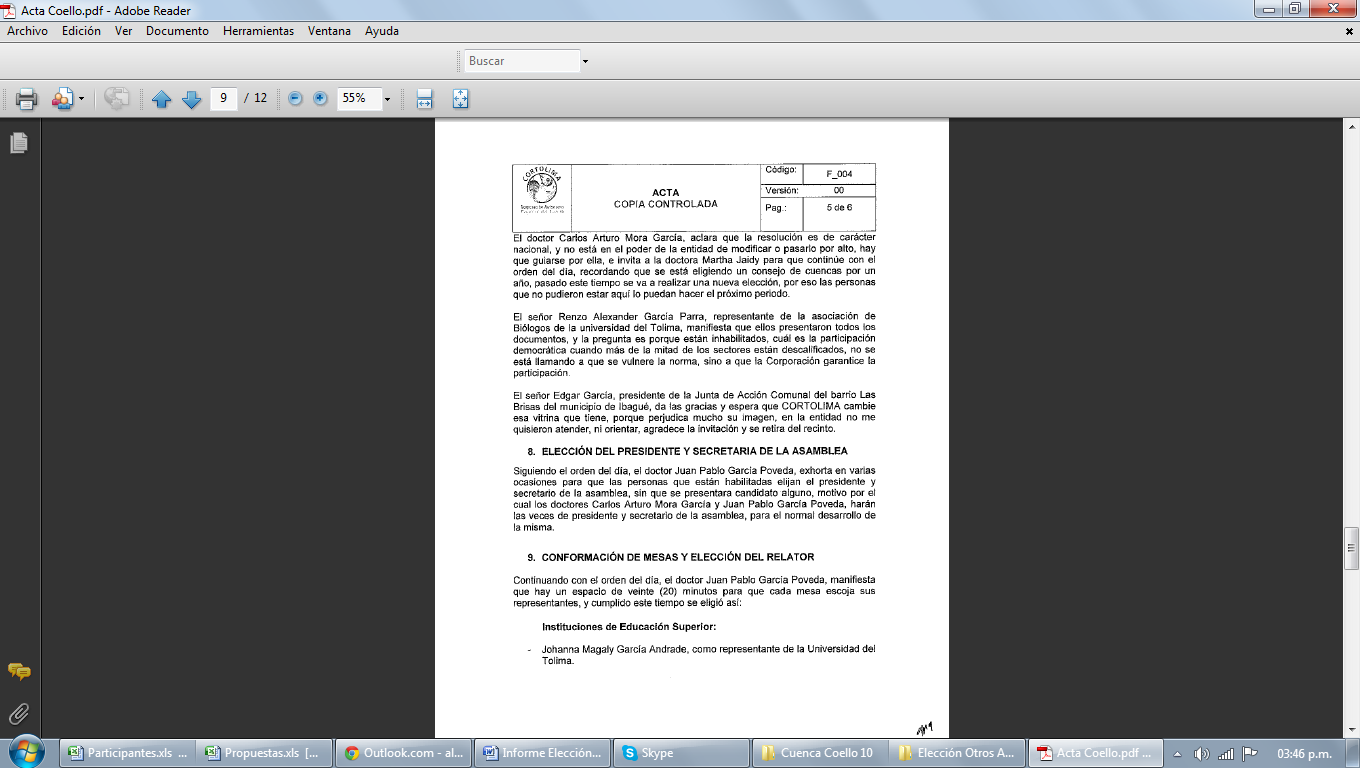 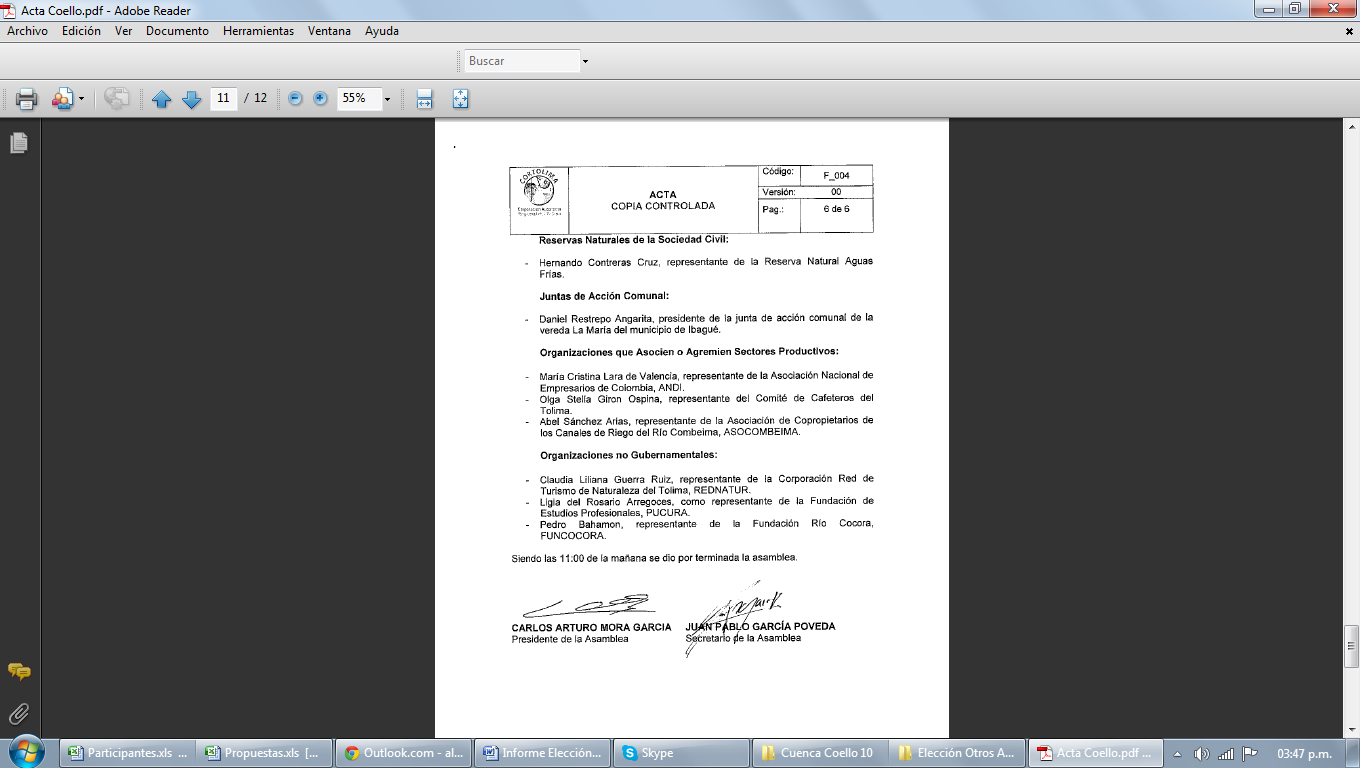 ORGANIZACIONES NO GUBERNAMENTALESORGANIZACIONES QUE ASOCIEN O AGREMIEN SECTORES PRODUCTIVOSINSTITUCIONES DE EDUCACIÓN SUPERIORJUNTAS DE ACCIÓN COMUNALRESERVAS NATURALES DE LA SOCIEDAD CIVILMUNICIPIOLUGARFECHACajamarcaOficina Umata - Alcaldía MunicipalOctubre 9 de 2013CajamarcaConcejo MunicipalNoviembre 1 de 2013CoelloCasa de la CulturaNoviembre 15 de 2013El EspinalAlcaldía Municipal – Visitas finca a fincaEnero 8 de 2014FlandesAlcaldía Municipal – Visitas finca a fincaEnero 8 de 2014IbaguéAlcaldía MunicipalDiciembre 2 de 2013IbaguéCuenca CombeimaEnero 22 de 2014IbaguéCorregimiento El TotumoEnero 24 de 2014IbaguéCorregimiento Coello CocoraEnero 31 de 2014IbaguéCorregimiento de TocheFebrero 7 de 2014RoviraAlcaldía MunicipalOctubre 10 de 2013RoviraCasa de la CulturaNoviembre 7 de 2013San LuisConcejo MunicipalNoviembre 14 de 20131TIPO DE ACTOR:GOBERNACION DEL TOLIMA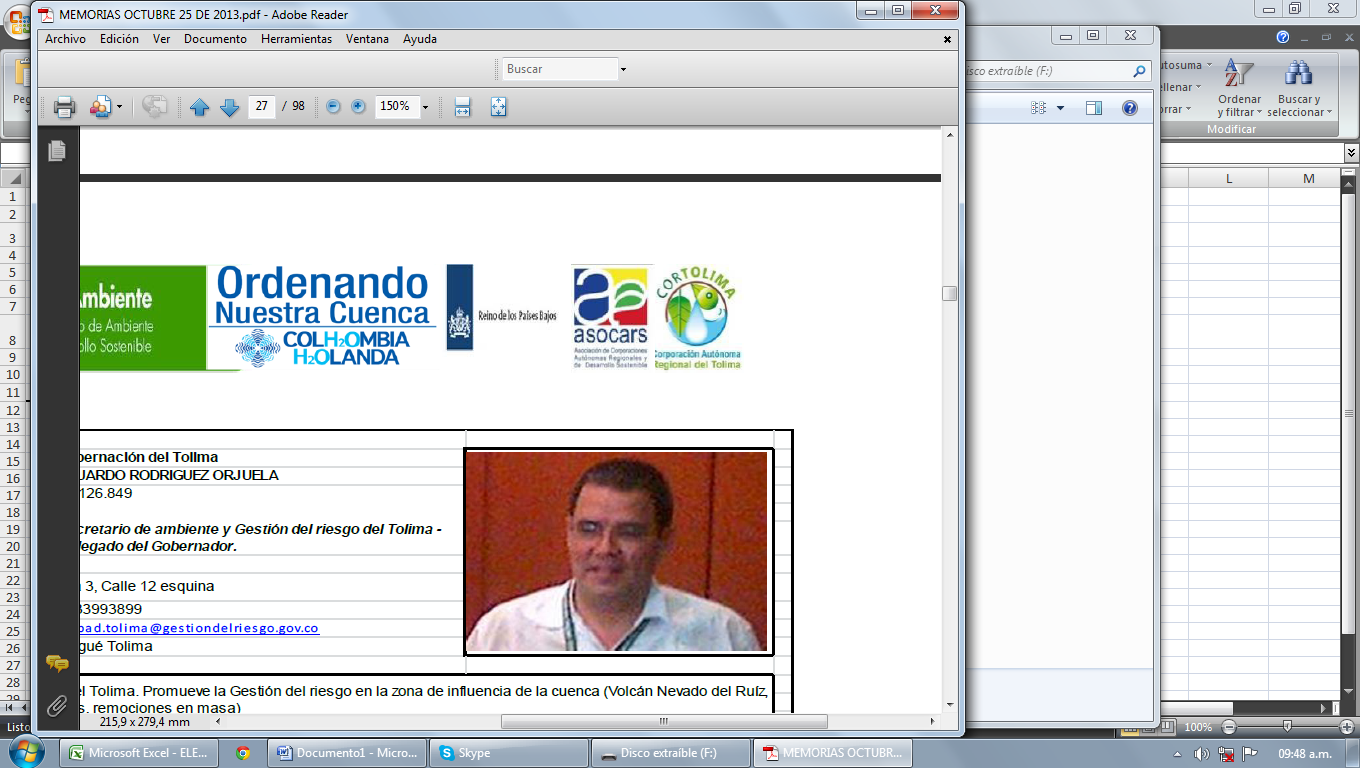 NOMBRE DEL REPRESENTANTE:EDUARDO RODRIGUEZ ORJUELACÉDULA:93.126.849ROL:SECRETARIO DE AMBIENTE Y GESTIÓN DEL RIESGO DEL TOLIMA - DELEGADO DEL GOBERNADOR.PERSONERÍA JURÍDICA:GOBERNACIÓN DEL TOLIMA NIT: 800.113.672-7DIRECCIÓN:CRA 3 CALLE 12 ESQUINACELULAR:3133993899CORREO ELECTRÓNICO:crepad.tolima@gestioindelriesgo.gov.coMUNICIPIO:IBAGUEHORAACTIVIDAD07:30 - 08:00 a.m.Registro de asistencia.08:00 - 08:10 a.m.Saludo de bienvenida - Doctor Jorge Enrique Cardoso Rodríguez, Director General de CORTOLIMA.08:10 - 08:30 a.m.Desayuno de Trabajo08:10 - 08:30 a.m.Presentación de los objetivos y expectativas de la reunión Zayra Tatiana Orjuela - Oficina de Comunicaciones.8:30 - 8:45 a.m.Socialización de la Metodología a implementar (Decreto 1640 de Agosto 2 de 2012 y Resolución 509 de Mayo 21 de 2013) - Doctora Martha Jaidy Gómez - Oficina Jurídica.08:45 - 09:15  a.m.Elección de Representantes de Alcaldías ante el Consejo de Cuenca del río Coello 2014: -.Ubicación de los alcaldes por cuenca.-.Nombramiento del Presidente y Secretario de la Asamblea.-.Elección.09:15 a.m.Conclusiones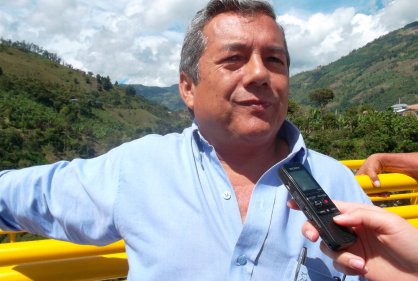 1TIPO DE ACTOR:ALCALDIA MUNICIPALNOMBRE DEL REPRESENTANTE:LUIS EVELIO GÓMEZ VELASCOCEDULA:6.007.218ROL:ALCALDE DE CAJAMARCAPERSONERIA JURIDICA:NIT 8907008592DIRECCION:CALLE 6 No 7 - 52CELULAR:3123046059CORRERO ELECTRONICO:              eveliogomezv@hotmail.comMUNICIPIO:CAJAMARCA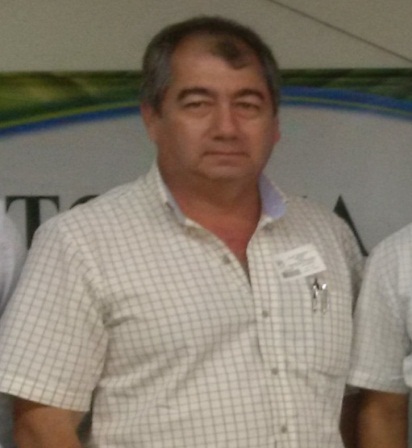 2TIPO DE ACTOR:ALCALDIA MUNICIPALNOMBRE DEL REPRESENTANTE:CARLOS ZARTA MARTINEZCEDULA:19460065ROL:ALCALDE DE COELLOPERSONERIA JURIDICA:800100051-7DIRECCION:CALLE 3 No 2 - 41 CELULAR:3134554589CORRERO ELECTRONICO:cazaro360@hotmail.comMUNICIPIO:COELLO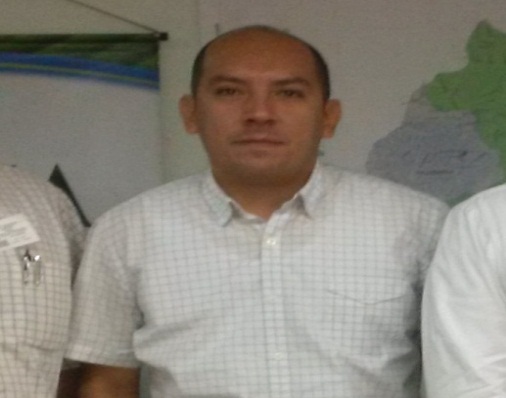 3TIPO DE ACTOR:ALCALDIA MUNICIPALNOMBRE DEL REPRESENTANTE:DIEGO ANDRES GUERRA CEDULA:93402021ROL:ALCALDE DE ROVIRAPERSONERIA JURIDICA:NIT 8001001389DIRECCION:CALLE 3 No 1 - 50CELULAR:3125850873CORRERO ELECTRONICO:andresp76@hotmail.comMUNICIPIO:ROVIRANo.SECTORACTORCALIDAD DEL POSTULANTENOMBRES Y APELLIDOSCÉDULAMUNICIPIOFECHA Y NÚMERO DE RADICACIÓNNÚMERO DE FOLIOS1PRODUCTIVO -AGROPECUARIO - AGRICULTURAAsociación de Usuarios del Distrito de Adecuación de Tierras de los Ríos Coello y Cucuana, USOCOELLOCandidatoCarlos Alberto Rojas Guevara5.937.698El Espinal14/04/2014-5762122ONGFundación de Estudios Profesionales, PUCURACandidatoLigia del Rosario Arregoces Osorio65.753.078Ibagué23/04/2014-6054473ONGCorporación Ecovilla La MartinicaCandidatoJuan de la Cruz Perdomo Galindo6.760.716Ibagué23/04/2014-606294ONGFundación Río CocoraCandidatoPedro Alvaro Bahamón Cortés14.217.531Ibagué24/04/2014-6072165PRODUCTIVO - AGROPECUARIO - AGRICULTURAAsociación Campesina para la Agricultura Orgánica “RIPLATUS”ElectorGloria Yaneth Castro Velasco28.948.864Ibagué24/04/2014-607656JUNTA DE ACCIÓN COMUNALVereda El EspejoElectorAlba Yaneth Palacios28.949.726Cajamarca24/04/2014-607767ONGCorporación Destino ColombiaElectorBoris Edgardo Moreno Rincón96.404.287Ibagué24/04/2014-609938PRODUCTIVO – SERVICIOS - COMERCIOAsociación Nacional de Industriales, ANDICandidatoMaría Cristina Lara de Valencia51.992.874Ibagué24/04/2014-6102 y 6103449JUNTA DE ACCIÓN COMUNALBarrio Las BrisasElectorEdgar García Moreno79.201.636Ibagué24/04/2014-6112310PRODUCTIVO – INDUSTRIAL - MINERÍAEmpresa GOLIAT SASCandidatoHector Fernando Garzón Aguilar79.289.417Ibagué24/04/2014-61131411INSTITUCIONES DE EDUCACIÓN SUPERIORUniversidad del TolimaCandidataJhoanna Magally García Andrade65.759.123Ibagué24/04/2014-61161412PRODUCTIVO -AGROPECUARIO - AGRICULTURAFederación Nacional de Cafeteros de Colombia - Comité de Cafeteros del TolimaCandidataOlga Stella Girón Ospina38.245.447Ibagué24/04/2014-61213513PRODUCTIVO -AGROPECUARIO -PECUARIOComité de Ganaderos del TolimaElectorCarlos Gustavo Silva Villamil93.392.447Ibagué24/04/2014-6124514ONGCorporación S.O.S AmbientalCandidatoJosé Victor Sánchez Rivero14.235.359Ibagué24/04/2014-6126915JUNTA DE ACCIÓN COMUNALVereda La María CombeimaCandidatoDaniel Restrepo Angarita14.241.093Ibagué24/04/2014-61311916PRODUCTIVO-AGROPECUARIO-AGRICULTURAAsociación de Productores de Aguacate de Cajamarca y del Tolima, AGUACATECElectorNarcadis Cardenas Díaz6.008.356Cajamarca24/04/2014-6132617PRODUCTIVO-INDUSTRIAL-MINERIAAsociación para la Promoción de la Minería Responsable en CajamarcaElectorLuis Hernando Parra Arias6.008.330Cajamarca24/04/2014-6133618ONGAsociación Desafío Nuevas Propuestas para el Desarrollo HumanoElectorMartha Cecilia Oviedo Claros28.686.829Ibagué24/04/2014-6134819PRODUCTIVO-AGROPECUARIO-AGRICULTURAAsociación de Copropietarios de los Canales de Riego del Río CombeimaCandidatoAbel Sánchez Arias14.230.334Ibagué24/04/2014-6135 y 61363620ONGFundación Oasis de VidaElectorCecilia Leal Franco65.726.357Ibagué24/04/2014-6137621RESERVAS NATURALES DE LA SOCIEDAD CIVILReserva Natural Agua FríaCandidatoHernando Contreras Cruz19.166.928Ibagué24/04/2014-61391622ONGAsociación Colombiana para la Defensa del Medio Ambiente, ACODEMAElectorJosé Ignacio Zarabanda Rivera28.675.081Ibagué24/04/2014-6141323ONGAsociación de Biólogos de la Universidad del TolimaElectorJulian Andrés Arango Mendoza93.412.511Ibagué24/04/2014-6143424ONGRed Turismo Naturaleza del Tolima, REDNATURCandidataClaudia Liliana Guerra Ruiz28.548.717Ibagué24/04/2014-61492125ONGCorporación para el Desarrollo del Bienestar Social y Ambiental de Colombia, DEBISAMCOCandidatoJuan Carlos Pacheco Callejas93.376.401Ibagué24/04/2014-61503126ONGCorporación Tolimense de Cuencas Hidrográficas y del Medio Ambiente CORCUENCASElectorGloria Esperanza Páez Pérez36.179.235Ibagué24/04/2014-6156827JUNTA DE ACCIÓN COMUNALBarrio La Cima 2ElectorJorge Eliecer Buitrago14.211.769Ibagué24/04/2014-61611028JUNTA DE ACCIÓN COMUNALBarrio Nueva Castilla Parte AltaElectorAurora Sánchez Alfonso65.777.267Ibagué24/04/2014-6162529JUNTA DE ACCIÓN COMUNALUrbanización Nuevo CombeimaElectorJosé Ener Lizcano Moscoso11.309.840Ibagué24/04/2014-61633TIPO DE ACTOR:ORGANIZACIONES NO GUBERNAMENTALES AMBIENTALISTAS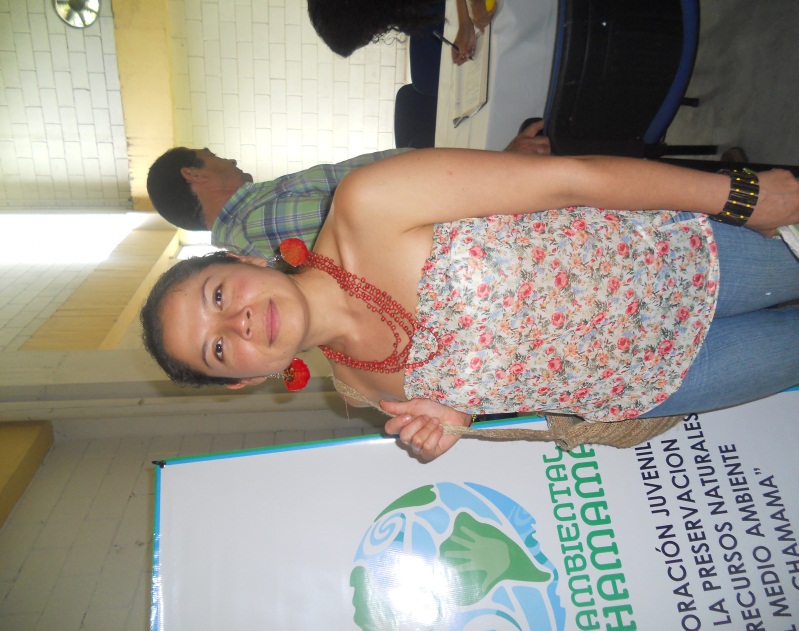 NOMBRE DEL REPRESENTANTE:CLAUDIA LILIANA GUERRA RUIZCÉDULA:28.548.717ROL:ASOCIADAPERSONERÍA JURÍDICA:RED TURISMO NATURALEZA DEL TOLIMA, REDNATUR -  NIT: 900.611.906-4DIRECCIÓN:CRA 2 N° 11 - 62 LOCAL CENTROCELULAR:3138624859CORREO ELECTRÓNICO:riosdelosandes.juntas@gmail.comMUNICIPIO:IBAGUETIPO DE ACTOR:ORGANIZACIONES NO GUBERNAMENTALES AMBIENTALISTAS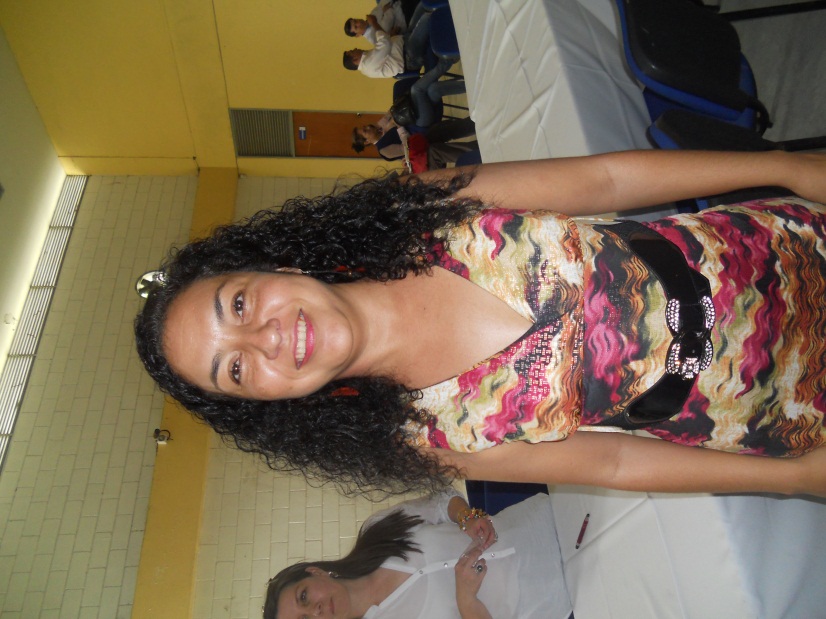 NOMBRE DEL REPRESENTANTE:LIGIA DEL ROSARIO ARREGOCES OSORIOCÉDULA:65.753.078ROL:REPRESENTANTE LEGALPERSONERÍA JURÍDICA:FUNDACIÓN DE ESTUDIOS PROFESIONALES, PUCURA - NIT 809.008.053-1 DIRECCIÓN:CRA 4A N° 40A - 22 METAIMA IICELULAR:3108714434CORREO ELECTRÓNICO:fundacionpucura@gmail.comMUNICIPIO:IBAGUETIPO DE ACTOR:ORGANIZACIONES NO GUBERNAMENTALES AMBIENTALISTASNOMBRE DEL REPRESENTANTE:PEDRO ALVARO BAHAMÓN CORTÉSCÉDULA:14.217.531ROL:REPRESENTANTE LEGALPERSONERÍA JURÍDICA:FUNDACIÓN RÍO COCORA - NIT: 900.272.153-1DIRECCIÓN:CRA 2 N° 6 - 32CELULAR:3153193748CORREO ELECTRÓNICO:funcocora@gmail.comMUNICIPIO:IBAGUETIPO DE ACTOR:ORGANIZACIONES QUE ASOCIEN O AGREMIEN SECTORES PRODUCTIVOS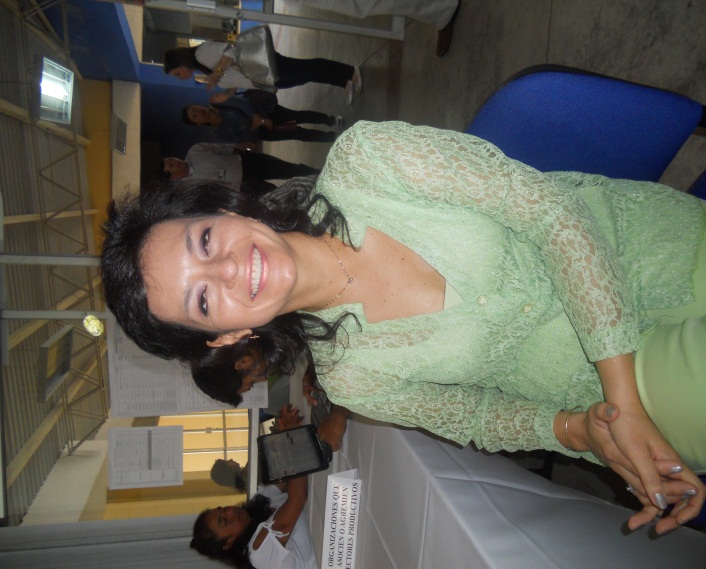 NOMBRE DEL REPRESENTANTE:MARÍA CRISTINA LARA DE VALENCIACÉDULA:51.992.874ROL:GERENTEPERSONERÍA JURÍDICA:ANDI - NIT: 890.900.762-5DIRECCIÓN:CRA 3 N° 8 - 39 EDIF. ESCORIAL OFICINA V-4CELULAR:2623214CORREO ELECTRÓNICO:mlara@andi.com.coMUNICIPIO:IBAGUÉTIPO DE ACTOR:ORGANIZACIONES QUE ASOCIEN O AGREMIEN SECTORES PRODUCTIVOS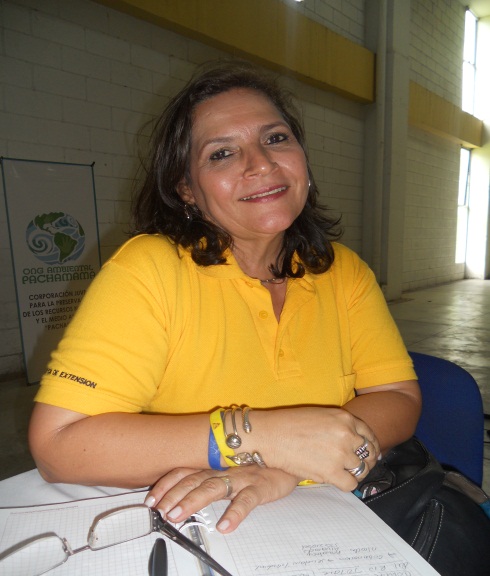 NOMBRE DEL REPRESENTANTE:OLGA STELLA GIRÓN OSPINACÉDULA:38.245.447ROL:COORDINADORA SECCIONAL IBAGUÉ DEL SERVICIO DE EXTENSIÓN RURALPERSONERÍA JURÍDICA:COMITÉ DE CAFETEROS - NIT: 860.007.538-2 DIRECCIÓN:CRA 2 CALLE 17 ESQUINA EDIF. DEL CAFÉCELULAR:2638392CORREO ELECTRÓNICO:olga.giron@cafedecolombia.comMUNICIPIO:IBAGUETIPO DE ACTOR:ORGANIZACIONES QUE ASOCIEN O AGREMIEN SECTORES PRODUCTIVOS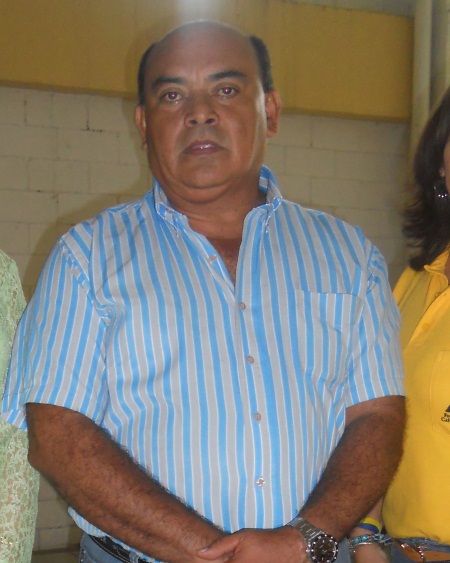 NOMBRE DEL REPRESENTANTE:ABEL SÁNCHEZ ARIASCÉDULA:14.230.334ROL:SUB-GERENTEPERSONERÍA JURÍDICA:ASOCOMBEIMA - NIT: 800.230.929-5DIRECCIÓN:CRA 4 N° 11 - 40 CENTRO OFI. 705 EDIF. FLORO SAAVEDRACELULAR:3153193212CORREO ELECTRÓNICO:abelsan597@hotmail.comMUNICIPIO:IBAGUETIPO DE ACTOR:INSTITUCIONES DE EDUCACIÓN SUPERIOR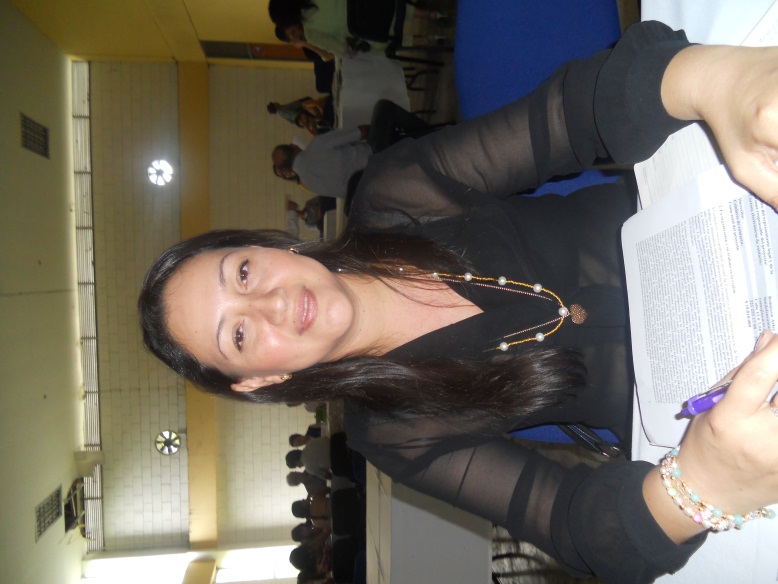 NOMBRE DEL REPRESENTANTE:JHOANNA MAGALLY GARCÍA ANDRADECÉDULA:65.759.123ROL:DOCENTE DE PLANTAPERSONERÍA JURÍDICA:UNIVERSIDAD DEL TOLIMA - NIT: NIT 890.700.640-7  DIRECCIÓN:BARRIO SANTA HELENA PARTE ALTACELULAR:3208026970CORREO ELECTRÓNICO:jmgarciaa@ut.edu.coMUNICIPIO:IBAGUETIPO DE ACTOR:JUNTAS DE ACCION COMUNAL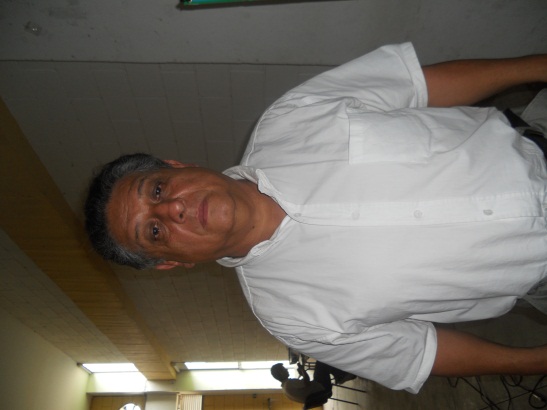 NOMBRE DEL REPRESENTANTE:DANIEL RESTREPO ANGARITACÉDULA:14.241.093ROL:SECRETARIOPERSONERÍA JURÍDICA:J.A.C  VEREDA LA MARIADIRECCIÓN:CRA 6 B N° 44 - 79 VILLA MARIN ICELULAR:3114734614CORREO ELECTRÓNICO:danielrestrepolafe@hotmail.comMUNICIPIO:IBAGUETIPO DE ACTOR:RESERVAS NATURALES DE LA SOCIEDAD CIVIL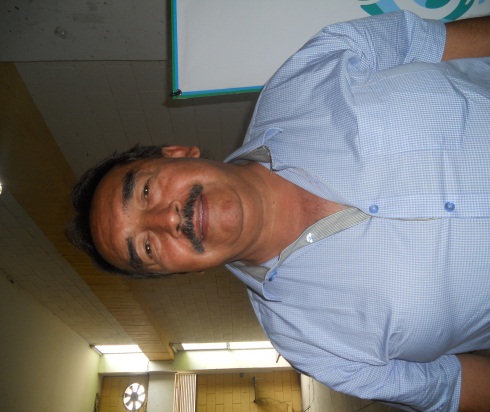 NOMBRE DEL REPRESENTANTE:HERNANDO CONTRERAS CRUZCÉDULA:19.166.928ROL:REPRESENTANTE LEGALPERSONERÍA JURÍDICA:RESERVA NATURAL AGUAFRIA - NIT: 900.539.725-0DIRECCIÓN:MANZANA 8 CASA 39 URB CALATAYUDCELULAR:3002684625CORREO ELECTRÓNICO:hernandocontresras8@gmail.comMUNICIPIO:IBAGUE